I.gimnazija Osijek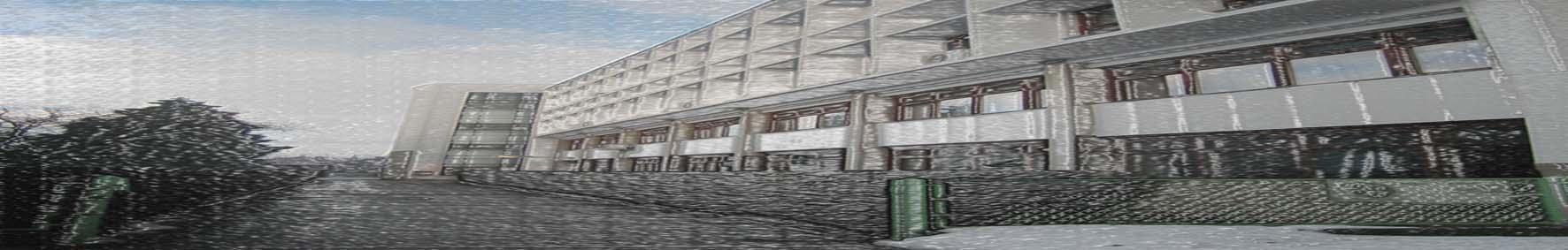 ŠKOLSKI KURIKULUM2023./2024.SADRŽAJUVODKURIKULUM      Kurikulum predstavlja detaljno planiranje, ustrojstvo i vrednovanje procesa rada i djelovanja s obzirom na postavljene ciljeve, sadržajne elemente, ustrojstvo i vrednovanje postignuća prema postavljenim ciljevima i pretpostavkama za odvijanje odgojno-obrazovnog procesa.NACIONALNI OKVIRNI KURIKULUM      Nacionalni okvirni kurikulum predstavlja temeljni dokument koji na nacionalnoj razini donosi vrijednosti i opće ciljeve odgoja i obrazovanja, odgojno-obrazovna postignuća koja treba ostvariti na određenom stupnju obrazovanja, tj. postignuća za određene odgojno-obrazovne cikluse i odgojno-obrazovna područja, određuje način učenja i  poučavanja te utvrđuje načine i kriterije vrednovanja i ocjenjivanja.      Kako je Nacionalni kurikulum razvojni dokument, otvoren je za promjene i podliježe stalnim promjenama u skladu s razvojem društva i obrazovanja, a promjene se temelje na rezultatima istraživanja i rezultatima vrednovanja postignutih rezultata. Kurikularni pristup zamjenjuje prenošenje znanja razvojem kompetencija, standardiziran je na nacionalnoj razini, omogućuje mjerenje odgojno-obrazovnih postignuća na nacionalnoj razini, omogućuje vrednovanje stvarno postignutih rezultata, a odgojno-obrazovni sustav usmjerava na njegovo stalno unapređivanje i poboljšavanje.      Nacionalni okvirni kurikulum osobitu pozornost daje znanju, solidarnosti, identitetu, odgovornosti, iz čega onda proizlaze i opći odgojno-obrazovni ciljevi.Opći odgojno-obrazovni ciljevi:osigurati sustavni način poučavanja učenika, poticati i unapređivati njihov intelektualni, tjelesni, estetski, društveni, moralni i duhovni razvoj u skladu s njihovim sposobnostima i sklonostima razvijati u učenicima svijest o očuvanju materijalne i duhovne povijesno-kulturne baštine Republike Hrvatske i nacionalnog identitetaodgajati i obrazovati učenike u skladu s općim kulturnim i civilizacijskim vrijednostima, ljudskim pravima i pravima djece, osposobiti ih za življenje u multikulturalnom svijetu, za poštivanje različitosti i snošljivosti te za djelatno i odgovorno sudjelovanje u demokratskom razvoju društvaosigurati učenicima stjecanje temeljnih (općeobrazovnih) i stručnih kompetencija, osposobiti ih za život i rad u promjenjivom društveno-kulturnom kontekstu prema zahtjevima tržišnog gospodarstva, suvremenih informacijsko-komunikacijskih tehnologija te znanstvenih spoznaja i dostignućaosposobiti učenike za cjeloživotno učenje.      Kako je Nacionalni kurikulum temelj za izradu svih kurikularnih dokumenata, tako je i temeljni dokument za izradu školskoga kurikuluma.Uporišna su načela za izradu i realizaciju nacionalnoga kurikuluma:visoka kvaliteta odgoja i obrazovanja za svejednakost obrazovnih prilika za sveobveznost općeg obrazovanjaokomita i vodoravna prohodnostuključenost svih učenika u odgojno-obrazovni sustavznanstvena utemeljenostpoštivanje ljudskih prava te prava djecekompetentnost i profesionalna etikademokratičnostautonomija školepedagoški i školski pluralizameuropska dimenzija obrazovanja.ŠKOLSKI KURIKULUM      Školski kurikulum predstavlja sve sadržaje, procese i aktivnosti koje su usmjerene na ostvarivanje ciljeve i zadataka odgoja i obrazovanja kako bismo ostvarili intelektualni, osobni, društveni i tjelesni razvoj učenika. Osim službenih programa nastave obuhvaća i neformalne programe i aktivnosti specifične za školu.Osobine školskoga kurikuluma:težište odgojno-obrazovnog rada ne predstavlja više sadržaj već cilj i rezultat obrazovanjausmjerenost prema kvaliteti rezultatausmjerenost na učenika i proces učenjarazvoj sustava procjene i samoprocjene u obrazovanjusamostalnost i razvoj školestručna samostalnost i odgovornost nastavnikapodrška zajednice za učinkovit i kvalitetan obrazovni sustav.Školskim kurikulumom utvrđuju se:aktivnosti, programi i/ili projektinositelji aktivnosti, programa i/ili projektaishodi aktivnosti, programa i/ili projektanačin realizacije aktivnosti, programa i/ili projektavremenik aktivnosti, programa i/ili projektanamjena aktivnosti, programa i/ili projektanačin vrednovanjanačin korištenja rezultata vrednovanja.POSEBNI CILJEVI I. GIMNAZIJE OSIJEK :poticati nenasilno i konstruktivno rješavanje sukoba među mladimaosposobiti učenike za samostalno učenje različitim pristupimarazvijati samopoštovanje, samopouzdanje i svijest o vlastitim sposobnostima i mogućnostimaosposobiti učenike za cjeloživotno učenje i razviti svijest o potrebi cjeloživotnog učenjarazvijati svijest o vlastitom identitetu i važnosti očuvanja hrvatskoga  identitetapoticati svijest o tradiciji i njegovanju kulturne baštinerazvijati svijest o važnosti očuvanja prirodne baštine.l. gimnazija Osijek u svom dosadašnjem djelovanju nastojala je svojim učenicima usaditi znanje, ali, isto tako, pokazati da su u životu važni i stavovi. U tom duhu nastavit ćemo i dalje, držeći se načela: znati, činiti, biti, živjeti. Da bismo učenike pripremili  za stvaralačko, slobodno i humano djelovanje u zvanju i okruženju koje budu izabrali, veliki dio školskih aktivnosti (nastavnih i izvannastavnih) usmjerili smo prema samostalnom, istraživačkom i projektnom radu. Nastojat ćemo ,koliko god je moguće, provoditi “Školu za život”..Ovaj dokument obuhvaća sve aktivnosti koje l. gimnazija namjerava provesti tijekom školske godine 2023./2024.Ravnatelj i profesori l. gimnazije OsijekOSNOVNI PODATCI O ŠKOLIŠkola: I. gimnazija OsijekŠifra škole: 14-060-503Županija: Osječko - baranjskaAdresa: Osijek, Županijska 4Broj i naziv pošte: 31 000 OSIJEKBroj telefona: 031/ 200 - 699Broj telefaksa: 031/ 200 -698E-mail: ured@gimnazija-prva-os.skole.hrWeb: www.gimnazija-prva-os.skole.hrRavnatelj škole: Ivan Čelebić, prof.Voditeljica smjene: Katica Zovkić, prof.Pedagoginja: Vlasta Knežević, prof.Psiholog: Kristina Vinković,prof.Ispitni koordinator: Katica Zovkić, prof.Knjižničarka: Ivana Krolo, dipl.knjižničar3. PREGLED AKTIVNOSTI PO PREDMETIMA3.1. HRVATSKI JEZIKPROJEKT- TRAGOM HRVATSKIH PISACA U MADŽARSKOJ(JEDNODNEVNI IZLET) - travanj ili svibanj 2024.g.-ovisi o financijama roditelja i zainteresiranosti učenikaODREDIŠTE: Osijek-Pečuh-Szeged-OsijekPlan puta:U Pečuhu ćemo posjetiti kuću Augusta Šenoe koja se nalazi u okviru starog srednjovjekovnog Pečuha.U parku je kip Janusa Panoniusa, stolna crkva. Pogledat ćemo na glavnom trgu katedralu u kojoj je pokopan Ivan Česmički.S trga pješice prolazimo ulicom prema Arkadu u kojoj je gimnazija Miroslava Krleže.Nakon toga vožnja do Szegeda.U Szegedu ćemo obići glavni trg na kojem je spomenik Nikoli Šubiću Zrinskom,džamija koja je pretvorena u crkvu. Na ulazu u Szeged je poljana na kojoj su kipovi (glave) N.Š.Zrinskog i sultana Sulejmana Veličanstvenog.Povratak u poslijepodnevnim satima u Osijek.  3.2. LATINSKI JEZIK3.3. ENGLESKI JEZIKIZVANUČIONIČKA NASTAVAIzvanučionička nastava ostvarivat će se posjetama predavanjima s izvornim engleskim govornicima, izložbama vezanim za kulturu i jezik, koncertima i kazališnim predstavamaOSTALE AKTIVNOSTI3.4. NJEMAČKI JEZIKŽUPANIJSKO VIJEĆEDRŽAVNI STRUČNI ISPITIPROJEKTI3.5. MATEMATIKA - INFORMATIKA INTEGRIRANA NASTAVAIntegrirana nastava planira se u svim razredima u korelaciji s ostalim predmetima ovisno o tematskim cjelinama (fizika, biologija, geografija, hrvatski jezik, povijest, strani jezici, glazbena i likovna umjetnost…).IZVANUČIONIČKA NASTAVAIzvanučionička nastava ostvarivat će se posjetama različitim tematskih izložbama povodom obilježavanja pojedinih dana (Večer matematike, Dan broja Pi i tsl.), posjetima kino projekcijama, parkovima prirode i tsl.OSTALE AKTIVNOSTIPROJEKTI OSTALE AKTIVNOSTI3.6. FIZIKA – BIOLOGIJA – KEMIJAIZVANUČIONIČKA NASTAVA - PROJEKT IZVANUČIONIČKA NASTAVA – PROJEKT – ZIMSKA ŠKOLA FIZIKEPROJEKTDODATNA NASTAVA IZVANUČIONIČNA NASTAVA OSTALE AKTIVNOSTI DODATNA NASTAVA IZVANUČIONIČNA NASTAVA 3.7.POVIJEST3.8. GEOGRAFIJAGeografija je znanost o prostoru (geoprostoru).Jezgra suvremene nastave geografije postaje odnos između čovjeka i prostora i procesi koji iz toga proizlaze.3.9.LIKOVNA UMJETNOSTIZVANUČIONIČKA NASTAVAIzvanučionička nastava ostvarivat će se posjetima izložbenim prostorima u Osijeku, Hrvatskoj i inozemstvu ( ovisno o izložbenom postavu )PROJEKTNA NASTAVASURADNJA S AKADEMIJOM ZA UMJETNOST I KULTURU, OSIJEK3.10.GLAZBENA UMJETNOST Kurikulumsko područje: Musical Sugar - HNK u Osijeku, Botanički vrt ili Advent u Zagrebu  Cilj   Upoznavanje s musicalom Sugar koji je nastao na temu filma Neki to vole vrućeObrazloženje cilja (povezan s potrebama, interesima učenika i vrijednostima škole):Usvajanje novih umjetničkih djela na konkretnim primjerima.Očekivani ishodi/postignuća: (Učenik će moći:)Kritičko mišljenje, prosudbe  o djelimaRazvijanje navike posjeta predstavama i kulturnim događanjimaObogaćivanje učenikovih osjećaja prema umjetničkom svijetuNačin realizacije:Oblik: HNK u OsijekuSudionici: ravnatelj, pedagog, nasavnici i učeniciNačini učenja (što rade učenici) Učenici istražuju sve  informacije o musiclu i njenom nastanku, te izlažu svoja postignuća novim digitalnim alatima.Nakon gledanja musicla učenici iznose svoja mišljenja i stavove.Metode poučavanja (što rade nastavnici): Tijekom cijele školske godine prate javna i kulturna događanjaPlanirani odlazak studeni 2023.Potrebni resursi/moguće teškoće: Usklađivanje nastave.Način praćenja i provjere ishoda/postignuća:Pisanje kritika i njihova prezentacija.Broj učenika: 200-250Razredi: Prvi, drugi, treći i četvrtiTroškovnik: 10 EUROdgovorne osobe: Ravnatelj, pedagog, nastavniciKurikulumsko područje: Rock-opera T. Rice - A. Lloyd Webber: JESUS CHRIST SUPERSTAR, Muzej suvremene umjetnosti ili Botanički vrt u Zagrebu  Cilj   Upoznavanje s rock operomObrazloženje cilja (povezan s potrebama, interesima učenika i vrijednostima škole):Usvajanje novih umjetničkih djela na konkretnim primjerima.Očekivani ishodi/postignuća: (Učenik će moći:)Kritičko mišljenje, prosudbe  o djelimaRazvijanje navike posjeta predstavama i kulturnim događanjimaObogaćivanje učenikovih osjećaja prema umjetničkom svijetuNačin realizacije:Oblik: Kazalište KomedijaSudionici: ravnatelj, pedagog, nasavnici i učeniciNačini učenja (što rade učenici) Učenici istražuju sve  informacije o rock operi i njenom nastanku, te izlažu svoja postignuća novim digitalnim alatima.Nakon gledanja rock opere učenici iznose svoja mišljenja i stavove.Metode poučavanja (što rade nastavnici): Tijekom cijele školske godine prate javna i kulturna događanjaPlanirani odlazak 18.10. 2023.Potrebni resursi/moguće teškoće:  Usklađivanje nastave.Način praćenja i provjere ishoda/postignuća: Pisanje kritika i njihova prezentacija.Broj učenika: 130Razredi: TrećiTroškovnik: 70 euraOdgovorne osobe: Ravnatelj, pedagog, nastavnici3.11. PSIHOLOGIJA3.12. LOGIKA3.13.FILOZOFIJASURADNJA S FILOZOFSKIM FAKULTETOM3.14.ETIKA3.15. VJERONAUK3.16. TJELESNA I ZDRAVSTVENA KULTURA3.17. MEĐUPREDMETNI KURIKULUMMATEMATIKA – BIOLOGIJA – FIZIKA – INFORMATIKA – KEMIJA4. PROJEKTI ŠKOLE4.1. KNJIŽNICA4.2.OBILJEŽAVANJE DANA ŠKOLE  (23.ožujka  2024.)4.3.MATURALNA EKSKURZIJA4.4.USUSRET BOŽIĆU4.5.CRVENI KRIŽ4.6.DANI  KRUHA 2023.4.7.DAN MATURANATA	4.8. PREDSTAVLJANJE  I.GIMNAZIJE OSIJEK4.9.PROJEKT „ UČENICI U ULOZI NASTAVNIKA“4.10.PROJEKT „ DAN SJEĆANJA NA VUKOVAR“4.11. PROJEKT „ MATURALNA ZABAVA“5. ZDRAVSTVENI ODGOJKurikulum škole usvojen je na sjednici Nastavničkoga vijeća 3. listopada 2023., i na sjednici Školskoga odbora  6. listopada 2023. godine.Klasa: 602-12/23-01/1Ur.broj: 2158-37-01-23-1RAVNATELJ:Ivan Čelebić, prof.Predsjednik Školskog odbora I. gimnazije OsijekŽeljko Radnić, prof.1.UVOD……………………………………………………………………………32.OSNOVNI PODATCI O ŠKOLI…………………………………………63.PREGLED AKTIVNOSTI PO PREDMETIMA……………………..73.1.HRVATSKI JEZIK…………………………………………………………….73.2LATINSKI JEZIK………………………………………………………………113.3ENGLESKI JEZIK……………………………………………………………..123.4NJEMAČKI JEZIK……………………………………………………………133.5MATEMATIKA – INFORMATIKA…………………………………….163.6FIZIKA - BIOLOGIJA – KEMIJA………………………………………..263.7POVIJEST………………………………………………………………………333.8GEOGRAFIJA…………………………………………………………………373.9LIKOVNA UMJETNOST…………………………………………………..383.10GLAZBENA UMJETNOST………………………………………………..413.11PSIHOLOGIJA………………………………………………………………..453.12LOGIKA………………………………………………………………………….433.13FILOZOFIJA……………………………………………………………………433.14ETIKA…………………………………………………………………………….443.15VJERONAUK………………………………………………………………….453.16TJELESNA I ZDRAVSTVENA KULTURA…………………………….473.17MEĐUPREDMETNI KURIKULUM……………………………………494.PROJEKTI ŠKOLE…………………………………………………………..554.1KNJIŽNICA……………………………………………………………………..554.2OBILJEŽAVANJE DANA ŠKOLE  (23.ožujka 2024.)…………..564.3MATURALNA EKSKURZIJA……………………………………………..564.4USUSRET BOŽIĆU………………………………………………………….574.5CRVENI KRIŽ………………………………………………………………….574.6DANI  KRUHA 2023.………………………………………………………584.7DAN MATURANATA………………………………………………………584.8PREDSTAVLJANJE  I.GIMNAZIJE OSIJEK …………………………584.9PROJEKT „ UČENIK U ULOZI NASTAVNIKA“ …………………..594.10PROJEKT „ DAN SJEĆANJA NA VUKOVAR“ …………………….594.11PROJEKT „MATURALNA ZABAVA“ ………………………………..605.ZDRAVSTVENI ODGOJ……………………………………………………60AKTIVNOSTPROJEKTNA NASTAVA – KREATIVNO PISANJE ili Obilježavanje Dana materinskoga jezika-izvodi se u školi ili negdje izvan škole, ovisi o planuIshodi aktivnostiučenici razvijaju maštu, stvaralaštvo i kreativnost. učenici prezentiraju i opisuju radove nastale tijekom projekta učenicima, profesorima i svima zainteresiranimaučenici razvijaju svijest o osobnim stvaralačkim sposobnostimaučenici razlikuju i preispituju vlastita znanja o jeziku i zaključuju o važnosti materinskoga jezikaNamjena aktivnostipromicanje kulture izražavanjarazvijanje kreativne vještineuključiti što veći broj učenika u pisanje i kreativno stvaranjerazviti svijest o materinskom jezikuNositelji aktivnosti i njihova odgovornostprofesori hrvatskoga jezikabiti uzor i stalan poticaj u postizanju rezultataVremenik aktivnostirujan i listopad 2023. godineDetaljan troškovnik aktivnostinema troškovaNačin vrednovanja i način korištenja rezultata vrednovanjavrednovanje pojedinaca s obzirom na uključenost tijekom izvedbe projektakorištenje materijala za Lidrano ako bude zainteresiranih učenikaAKTIVNOSTPROJEKTNA NASTAVA – Faust Vrančić, Prag ili Glagoljaši-ovisi o finacijama roditelja i zainteresiranosti učenikaIshodi aktivnostirazvijanje svijesti o Vrančićevoj svestranosti, Kafkinu značaju u književnosti ili GLAGOLJAŠKIM SPOMENICIMA – objasniti i istaknuti značaj povijesnih ličnosti, procijeniti njihov utjecaj na sveukupnu književnost te istražiti najznačajnije stavke iz njihova života i stvaralaštvakorelacija s drugim predmetima (fizika, latinski jezik, likovna umjetnost, geografija, povijest)Namjena aktivnostiupoznati život i djelo Fausta Vrančića ili Kafkerazvijati kreativnost, maštu i stvaralaštvouočiti korelaciju među predmetimaNositelji aktivnosti i njihova odgovornostsvi profesori koji sudjeluju u projektudogovoriti posjet zračnoj luci i organizirati prijevozzadati učenicima predviđene zadatkevoditi brigu o ponašanju učenika tijekom posjeta i  paziti da se ispune sve predviđene zadaće (svi profesori)Način realizacije aktivnostipriprema tijekom školske godine 2023./2024.učenici će prikupljati informacije tijekom posjeta (unaprijed dobiveni zadatci) razgovor prilikom obrade novih nastavnih sadržajaVremenik aktivnostiod listopada 2023. do lipnja  2024. godineDetaljan  troškovniktočna cijena i troškovnik bit će definirani mjesec do dva dana prije polaskaNačin vrednovanja i način korištenja rezultata vrednovanje pojedinaca iskoristiti u nastavi sve viđeno tijekom posjeta zračnoj luci i tijekom izvedbe projekta trajnost znanjaAKTIVNOSTPROJEKTNA NASTAVA – KORELACIJA HRVATSKOG  JEZIKA I LIKOVNE UMJETNOSTI - POSJET  MUZEJUIshodi aktivnostiučenici se upoznaju s različitim  vrstama tekstovaučenici posjećuju muzeje likovne umjetnostiučenici povezuju hrv. književnost i jezično izražavanje i likovnu umjetnost – istražuju i zaključuju o vrijednostima umjetničkih djela, argumentirano iznose vlastite stavove o viđenom, a na temelju naučenih znanja iz likovne umjetnosti analiziraju likovne predloškeNamjena aktivnostiuključiti što više učenika u proučavanje temepoticati i njegovati ljubav prema književnom stvaralaštvu i povijesti lik. umjetnostipoticati učeničku znatiželju za novim sadržajima i izrazimaNositelji aktivnostiprofesorice hrvatskoga jezika i književnosti  i prof. likovne umjetnosti Nataša TramNačin realizacije aktivnostiučenici će prikupiti podatke o hrvatskoj književnosti i temeljnim spomenicimaobilazak kulturnih spomenika i muzejaJEDNODNEVNI IZLET ili posjet muzeju ako bude zainteresiranih učenikaVremenik aktivnostiTijekom školske godine 2023./2024.Detaljan troškovnik aktivnostimogući  troškovi utvrdit će se netom prije izvedbe projektaNačin vrednovanja i način korištenja rezultata vrednovanjaprezentacije učenika o provedenom projektu proširivanje učenikova interesa za hrvatsku književnu  prošlostlikovni prikaz o posjećenim izložbama ili o posjećenoj izložbiAKTIVNOSTIZLET – GRADSKA I SVEUČILIŠNA KNJIŽNICA, MUZEJ ILI ARHIVIshodi aktivnostiomogućiti učenicima obilazak naše knjižnice, muzeja ili arhiva (ovisno o zainteresiranosti učenika)informacije o instituciji i njenoj povijesti – istraživački rad učenikaNamjena aktivnostimogućnost rada na izvorima i interdisciplinarni pristup u obradi temapoticanje rada u skupini i suradnjarazvijati pozitivan odnos prema povijesnim i kulturnim vrijednostimaodgovornost prema materijalnim dobrima te bogatoj kulturnoj i knjižnoj baštini Hrvatske i svijetaNositelji aktivnosti i njihova odgovornostsvi profesori hrvatskoga jezika i knjižničardogovoriti posjet zadati učenicima zadatke te paziti da se ispune sve predviđene zadaćeNačin realizacijeprikupljati informacije tijekom posjeta provjera znanja na satima i razgovor prilikom obrade novih nastavnih sadržajaVremenik aktivnostiožujak 2024. god.prethodni dogovor s navedenim ustanovama Detaljan troškovnikpo dogovoru s navedenim ustanovamaNačin vrednovanja i način korištenja rezultataučenici vrednuju izlet iskoristiti u nastavi sve viđeno tijekom posjetapotaknuti učenike da i sami obilaze slične institucije i traže informacijeAKTIVNOSTIZLET – INTERLIBER, 10. studeni 2023.Ishodi aktivnostiposjet Interliberu s ciljem povoljnije nabavke potrebnih knjižničnih materijalaprepoznati važnost pisane riječi preporučiti kolegama zanimljivu literaturu za čitanje mimo propisanih naslova za cjelovito čitanjeargumentirano diskutirati u pročitanomeNamjena aktivnostiupoznati se s bogatstvom pisane riječipoticati učenike na vrijednost književne baštineNositelji aktivnosti i njihova odgovornostprofesori hrvatskoga jezika i knjižničarkabriga o ponašanju učenika Način realizacije aktivnostiorganizirati posjet Interliberu u Zagrebupodjela zadataka i njihovo izvršavanjeVremenik aktivnosti10. studeni 2023.Detaljan troškovniks detaljnim troškovima bit ćemo upoznati pravovremenoNačin vrednovanja i korištenje rezultata vrednovanjapisanje i vrednovanje eseja na temu: Važnost pisane riječi u modernom vremenu tehnologije ili Važnost čitanja za razvoj verbalne inteligencije učenika.AKTIVNOSTPOSJETI KAZALIŠNIM PREDSTAVAMAIshodi aktivnostirazvijanje kazališne kulturepotaknuti interes za kazališnu umjetnostbiti sposoban kritički analizirati odgledanu predstavuučenici će pisati izvješća/sažetke odgledanih predstava u kojima će primijeniti naučena književna i teorijska znanja iz nastave književnosti; razvijat će svoju sposobnost pisanja i kreativnoga izražavanjaNamjena aktivnostiorganiziranje posjeta kazališnim predstavamaNositelji aktivnosti i njihova odgovornostsvi profesori hrvatskoga jezika (Melita Fišer)paziti na disciplinu učenika tijekom kazališnih predstavaNačin realizacije aktivnostitijekom školske godine 2023./2024. organizira se odlazak na četiri kazališne predstaveučenici se za posjet kazalištu opredjeljuju prema osobnim interesima i mogućnostimaizbor predstava određuju voditelji tijekom godine nakon što kazalište objavi svoj godišnji programVremenik aktivnostinije određen, postavlja se prema ponudi predstava u kazališnoj sezoniDetaljan troškovnik aktivnostiposjet kazalištu organizira Gimnazija, a troškove kazališnih ulaznica snose učeniciNačin vrednovanja i način korištenja rezultata vrednovanjaanaliza i vrednovanja u okviru analize provedbe godišnjeg plana i programapisanje i vrednovanje eseja na temu odgledanih predstavaAKTIVNOSTIZVANNASTAVNE AKTIVNOSTI – ZIDNE NOVINE, RECITATORSKA  ILI LITERARNA SKUPINA TE DRAMSKA SKUPINA, sve skupine ovise o interesu učenika Ishodi aktivnostirazvijanje mašte, stvaralaštva i kreativnostirazvijanje suradnje i odgovornostirazvijanje humanih, moralnih uvjerenja i razumijevanje međuljudskih odnosapovezivanje različitih načina umjetničkog izražavanjaNamjena aktivnostipromicanje kulture izražavanja i izgradnja imidža školeNositelji aktivnostisvi profesori hrvatskoga jezika Način realizacije aktivnostiprojektni rad s učenicima – prikupljanje ideja, razrada ideja, odabir sudionika u izvedbama, odabir materijala i podjela zadataka - što pisati, koji tekst odabrati za prikaz na sceni, usustavljivanje pripovjednih tehnika, govorne vježbe i pravilna artikulacija, umjetničko čitanje, analiza vrhunskih djela hrvatske i svjetske književnostiredoviti mjesečni sastanci izvan redovne nastaveintenzivan rad na pojedinačnim radovima prilagođen temama predviđenim planom i programom te prilagođen prilikama i vremenu koje učenici mogu i žele odvojiti za stvaralački radvježbanje dramskih metoda kako bi se suzbio strah od pozornice i razvila dječja kreativnost i snalaženje na sceni (forum-teatar, vruća stolica, igranje uloga, vježbe improvizacije, pantomima)zidne novine obilježavat će značajne događaje tijekom školske godineVremenik aktivnostitijekom školske godine 2023./2024.Detaljan troškovniknema predviđenih troškova. Ako nešto bude bilo, predat ćemo.Način vrednovanja i korištenja rezultata vrednovanjapohvale, priznanjapoticajne ocjene iz hrvatskoga jezika poticaj za daljnje razvijanje izražajnih i stvaralačkih sposobnostiAKTIVNOSTDOPUNSKA I  DODATNA NASTAVA IZ HRVATSKOGA JEZIKAIshodi aktivnostistjecanje spoznaja o hrvatskome jezikupokazati razumijevanje normi hrvatskoga jezika i njihova primjena, rješavati probleme, proširivati znanja iz hrvatskoga jezika i književnostiNamjena aktivnostirazvijanje jezične pismenostiosposobljavanje učenika za uporabu hrvatskoga jezika u svim tekstovnim vrstama i funkcionalnim stilovimasustavnim ponavljanjem i vježbama razvijati kod učenika trajne pravogovorne i pravopisne navikeaktivnost je ponajprije usmjerena na pripremu za ispit državne matureNositelji aktivnostiDopunska i dodatna nastava-Ivana StipićSvi profesori, bez obzira na to imaju li sat ili ne dopunske ili dodatne, rade pripreme za  natjecanje iz jezika.Način realizacije aktivnostisamostalan rad učenika te okupljanje tijekom tjedna u dane predviđene za dodatnu i dopunsku nastavu Vremenik aktivnostitijekom školske godine 2023./2024.Detaljan troškovniknema troškovaNačin vrednovanja i korištenja rezultata vrednovanjapoticajne ocjene u element hrvatskoga jezikapohvale i zahvalnice za sudjelovanje u natjecanjutrajno korištenje spoznaja prikupljenih tijekom rada i priprema za natjecanjeAKTIVNOSTINTEGRIRANA NASTAVACiljeviU korelaciji s drugim predmetima omogućiti stjecanje određenih znanja u okviru plana i programaNamjena aktivnostiPoticanje radoznalosti za novim načinom usvajanja propisanih sadržajaNositeljprof. Jakov Šimatović  pjesme Gaudeamus, Ecce gratum, Terra patria formosa, En arbor pomifera post imbremNačin realizacijePredavanje na školskom satu , izlaganje učenika, terenska nastava, projektna nastavaTroškovnikTroškovi kopiranjaVremenikTijekom školske godineNačin vrednovanja i korištenjaOcjena u nastavi latinskog  jezika Prigodno izvođenje himne GAUDEAMUS i pjesama TERRA PATRIA, EN ARBOR POMIFERA i ECCE GRATUMAKTIVNOSTDODATNA NASTAVA CiljeviUsvajanje znanja koja su potrebna za natjecanje i poticanje učenika na dodatno učenje izvan redovnog programa. NamjenaPoticati radoznalost za novim sadržajima.Nositelji aktivnostiOdabrani učenici drugih razreda.Prof. Jakov ŠimatovićNačin realizacijePrimjena različitih metodaVremenikOd listopada do okončanja natjecanjaVrednovanjeOsobna analiza i rezultati natjecanjaTroškovnikNema troškovaAKTIVNOSTIZVANUČIONIČKA NASTAVA – ENGLESKI  JEZIKCiljeviSuradnja s izvornim govornicima i kulturom.Namjena aktivnostiJezično-komunikacijsko područjeNositeljŠkola, učenici, organizatori manifestacija.Način realizacijePosjete koncertima, izložbama, predavanjima i radionicama.VremenikNastava će se izvoditi tijekom školske godine.TroškovnikUlaznice, prijevozne karte.Način vrednovanja i korištenja rezultata vrednovanjaIzvješća, razgovori, ankete.AKTIVNOSTPROJEKTNA NASTAVA -  OBILJEŽAVANJE EUROPSKOG DANA JEZIKA CiljeviSuradnja srednjih i osnovnih škola, Obilježavanje značajnog datuma za predmet.Namjena aktivnostiKulturno i društveno područje.NositeljŽupanijsko stručno vijeće-srednje školeNačin realizacijeObilježavanje na satu engleskog jezika (interaktivna i interdisciplinarna nastava)Vremenik22. - 26. rujna 2023.TroškovnikNema troškovaNačin vrednovanja i korištenja rezultata vrednovanjaSudjelovanje učenikaAKTIVNOSTDRŽAVNI STRUČNI ISPIT IZ ENGLESKOGA JEZIKACiljeviPedagoško, metodičko i didaktičko stručno osposobljavanje i vrednovanjeNamjena aktivnostiPotvrda o položenom državnom stručnom ispitu.NositeljPovjerenstvo za provođenje stručnoga ispita.Način realizacijePismeni i usmeni ispit, ogledni nastavni sat.VremenikProljetni rok- jesenski rokTroškovnik Nema troškova.Način vrednovanja i korištenja rezultata vrednovanjaProsudba povjerenstvaAKTIVNOSTSrce dobro vidi i čujeNastavni odjeli 4.  razredi (1. razredi u kojima će se event.održati predavanja na temu)Nositelj aktivnostiRadmila Završki, I. gimnazija Osijek, Mirna Ilakovac, Medicinska škola Osijek, Udruga gluhoslijepih osoba grada Osijeka i OBŽCiljevi aktivnostiUpoznavanje učenika sa specifičnim slušnim i govornim teškoćama, osvještavanje važnosti edukacije o temi .Namjena aktivnostiEdukacija učenikaNačin realizacije i vremenik aktivnostiPredavanje za učenike o temi, , Izložba učeničkih radova, Tijekom školske god.2023./2024.Način vrednovanja i način korištenja rezultata vrednovanjaEvaluacija aktivnosti od strane učenika, Formativno vrednovanje aktivnosti učenika (engleski jezik)Međupredmetne temeGrađanski odgoj i obrazovanje, Osobni i socijalni razvoj, ZdravljeAKTIVNOSTDodatna nastava - Pripreme za državnu maturuCiljevipriprema učenika 4.razreda za ispit slušanja, pisanja i čitanjaNamjena aktivnosti Jezično-komunikacijsko područje.Nositeljprof.Štiglec Način realizacijeKroz dodatnu nastavuVremenik1.9.2023 - 31.8.2024.Troškovnik/Način vrednovanja i korištenja rezultata vrednovanjaRezultati državne matureAKTIVNOSTSEMINARIIshodiMetodičko-didaktičko usavršavanje.Namjena aktivnostiPrimjena suvremenih metoda u nastavi.NositeljGordana Dragušica, prof.Način realizacijePredavanja, radionice, projekti.VremenikRujan 2023. – kolovoz 2024.TroškovnikTroškove snosi Županijsko vijećeNačin vrednovanja i korištenja rezultata vrednovanjaRedovitost sudjelovanja članova Županijskoga stručnoga vijeća.AKTIVNOSTDRŽAVNI STRUČNI ISPIT IZ NJEMAČKOGA JEZIKAIshodiPedagoško, metodičko i didaktičko stručno osposobljavanje i vrednovanjeNamjena aktivnostiPotvrda o položenom državnom stručnom ispitu.NositeljPovjerenstvo za provođenje Državnoga stručnoga ispita ( ravnatelj- Ivan Čelebić, viša savjetnica za njemački i engleski jezik - Izabela Potnar Mijić, prof. njemačkoga jezika - Gordana Dragušica, prof. hrvatskoga jezika - Vlasta Knežević).Način realizacijePismeni i usmeni ispit, ogledni nastavni sat.VremenikProljetni rok- jesenski rokTroškovnik-AKTIVNOSTeTwinning Projekt Leben in Europa - Kulturaustausch auf DeutschIshodiVirtualni eTwinning projekt "Život u Europi" omogućuje učenicima koji tek počinju učiti njemački jezik da aktivno koriste svoje jezične vještine (njemački) i zajedno s europskim mladima provode kulturnu razmjenu i usporedbe. Tematski okviri projekta obuhvaćaju svakodnevne teme poput "Ja/moja obitelj/slobodno vrijeme/školski život/priroda/tradicije/jelo i piće". Jezik projekta: njemački.Namjena aktivnostiMeđuvršnjačka i međuškolska suradnja./Primjena matematičkih, informatičkih i jezičnih vještina u rješavanju problema./ Razvijanje digitalnih kompetencija.NositeljIvana Štiglec, prof.  i Daniela Dorčak, prof.Način realizacijeProjektna nastava, rad u grupama, obrada digitalnih proizvoda,plakata, prezentiranje…VremenikKroz školsku godinu 2023./24.TroškovnikVlastiti i/ ili uredski materijal za izradu plakataNačin vrednovanja i korištenja rezultata vrednovanjaAfektivno vrednovanje: uspješnost projekta pratit će se kroz zainteresiranost učenika, te povratne informacije od njih, te kroz konačni proizvod projekta.AKTIVNOSTNatjecanje u poznavanju njemačkog jezikaIshodiPromicanje učenja njemačkog jezika.Pospješiti znanje izvrsnih učenika s dodatnim sadržajima, potaknuti zadržavanje izvrsnosti i daljnje poboljšanje.Usporedba znanja sa znanjem drugih učenika iz RH.Namjena aktivnostiZa zainteresirane učenike drugih i trećih razreda.Nositeljsvi profesori njemačkoga jezikaNačin realizacijeSudjelovanje na natjecanju u poznavanju njemačkog jezika.Organizirani pisani ispit u prostorijama škole.
Rješavanje ispita čitanja s razumijevanjem, slušanja s razumijevanjem te pisanja.Vremeniksiječanj/veljača 2024. (školsko natjecanje)ožujak/travanj 2024. (županijsko natjecanje)svibanj 2024. (državno natjecanje)TroškovnikUredski materijal, fotokopiranje, prijevoz učenika na viši rang natjecanja.Način vrednovanja i korištenja rezultata vrednovanjaSlužbena rang lista na nivou županije/države.
Promocija učenika i škole, objavljivanje rezultata u školskim glasilima.AKTIVNOST WeihnachtenCiljObilježavanje blagdana Božića.Planirani ishodi/postignuća▪ upoznati kulturne osobitosti zemalja njemačkog govornog područja ▪ prigodno obilježiti Božić ▪ usvojiti vokabular na njemačkom jeziku vezan za Božić ▪ povezati nastavu njemačkog jezika s drugim predmetimaNositelj Ivana ŠošićNačin realizacije Projektna nastava, rad u grupama, obrada plakata, prezentiranje… Nastava se održava u učionici za njemački jezik ili integrirano.Planirani broj sati2 sata u svakom razreduTroškovnik Vlastiti i/ ili uredski materijal za izradu plakataNačin vrednovanja i  korištenja  rezultata vrednovanjaAfektivno vrednovanje: kroz zainteresiranost učenika, te povratne informacije  dobivene od njih, usvojenost novog vokabulara i praćenje napredovanja  učenika.AKTIVNOST OsternCiljObilježavanje blagdana Uskrsa.Planirani ishodi/postignuća▪ upoznati kulturne osobitosti zemalja njemačkog govornog područja ▪ prigodno obilježiti Uskrs ▪ usvojiti vokabular na njemačkom jeziku vezan za Uskrs▪ povezati nastavu njemačkog jezika s drugim predmetimaNositelj Ivana ŠošićNačin realizacije Projektna nastava, rad u grupama, obrada plakata, prezentiranje… Nastava se održava u učionici za njemački jezik ili integrirano.Planirani broj sati2 sata u svakom razreduTroškovnik Vlastiti i/ ili uredski materijal za izradu plakataNačin vrednovanja i  korištenja  rezultata vrednovanjaAfektivno vrednovanje: kroz zainteresiranost učenika, te povratne informacije  dobivene od njih, usvojenost novog vokabulara i praćenje napredovanja  učenika.AKTIVNOST eTwinning Projekt “ŠTEAM-ajmo2” , eTwinning projektiCiljSudjelovanje u međunarodnom eTwinning projektuPlanirani ishodi/postignućarazvijanje kritičkog mišljenja, kreativno razmišljanje i usvajanje vještine rješavanja problema, izrada loga i plakata projektaNositelj Ivana ŠošićNačin realizacije Projektna nastava, rad u grupama, obrada plakata, istraživanje, prezentiranje,...Nastava se održava u učionici za njemački jezik ili integrirano.Planirani broj satiKroz školsku godinu 2023./’24.Troškovnik Vlastiti i/ ili uredski materijal za izradu plakataNačin vrednovanja i  korištenja  rezultata vrednovanjaAfektivno vrednovanje: uspješnost projekta pratit će se kroz zainteresiranost  učenika, te povratne informacije od njih, te kroz konačni proizvod projekta.AKTIVNOSTHalloweenKurikulumsko područjeJezično-komunikacijskoNositeljIvana ŠošićPlanirani broj sati2 sata u svakom razreduCiljObilježavanje praznika HalloweenPlanirani ishodi/postignuća-učenici upoznaju kulturne osobitosti- prigodno obilježavaju praznik Halloween- koriste vokabular vezan za Halloween- povezuju nastavu njemačkog jezika s drugim predmetimaNačin realizacije- integrirano- kroz redovnu nastavuVrijeme realizacije31. listopada 2023.Način vrednovanja i  korištenja  rezultata vrednovanjaafektivno vrednovanje: kroz zainteresiranost učenika, te povratne informacije dobivene od njih, usvojenost novog vokabulara i praćenje napredovanja učenikaAKTIVNOSTINTEGRIRANA NASTAVA - MATEMATIKACiljeviPovezivanje gradiva s drugim predmetimaNamjena aktivnostiKorelacija s drugim predmetimaNositeljČlanovi školskog Stručnoga vijeća matematike i drugih predmeta Način realizacijeNastava se realizira primjenom različitih metoda rada.VremenikNastava će se realizirati više puta tijekom školske godine u trajanju dva školska sata.TroškovnikTroškovi pripremanja nastave.Način vrednovanja i korištenja rezultata vrednovanjaVrednovanje će se temeljiti na osnovi uključenosti i motiviranosti učenika.AKTIVNOSTIZVANUČIONIČKA NASTAVA – MATEMATIKACiljeviSuradnja s lokalnom zajednicom i drugim ustanovama.Namjena aktivnostiSTEM područjeNositeljŠkola, učenici, organizatori manifestacija.Način realizacijePosjete drugim ustanovama, izložbama, predavanjima i radionicama.VremenikNastava će se izvoditi tijekom školske godine.TroškovnikUlaznice, prijevozne karte.Način vrednovanja i korištenja rezultata vrednovanjaIzvješća, razgovori, ankete.AKTIVNOSTPROJEKTNA NASTAVA -  OBILJEŽAVANJE DANA BROJA PI CiljeviObilježavanje značaja broja Pi.Namjena aktivnostiRazviti pozitivan odnos prema matematici, prepoznati i razumjeti povijesnu i društvenu ulogu matematike u znanosti i njezin potencijal za budućnost društva, učinkovito komunicirati matematička znanja, ideje i rezultate služeći se različitim prikazima, razvijati temelje za cjeloživotno učenje i nastavak obrazovanja, razvijati međusobnu suradnju.NositeljAktiv matematikeNačin realizacijeorganiziranjem prigodnih radionica, prezentacijom postera i plakata u prostorima školeVremenik14. ožujak 2024.TroškovnikNema troškovaNačin vrednovanja i korištenja rezultata vrednovanjaodaziv učenika na sve ponuđene aktivnosti i radioniceAKTIVNOSTNATJECANJE KLOKAN BEZ GRANICACiljeviRazviti pozitivan odnos prema matematici i razvijati matematičko razmišljanje. Pronaći najbolja matematička rješenja. Preispitati matematičko znanje. Razviti poticaj za nastavak matematičkog obrazovanja.Namjena aktivnostiAktivnost je namijenjena svim učenicima koji se žele uključitiNositeljBrankica Truhar, prof., aktiv matematikeNačin realizacijeNatjecanje se organizira svake godine u ožujku, istoga dana (uvijek četvrtkom), u istovrijeme, u svim zemljama sudionicama.Učenici će se u sklopu redovne i dodatne nastave pripremati za natjecanje rješavanjem različitih zadataka.Na natjecanje se mogu prijaviti svi zainteresirani učenici.VremenikOžujak 2024.Troškovnik Natjecanje se samofinancira članarinom sudionika/natjecatelja, koja iznosi 15 kn poučeniku. Prikupljena se sredstva koriste za organizaciju, pripremu zadataka i simbolične poklone svim natjecateljima. Najmanje polovina prikupljene svote mora se potrošiti za nagrade najboljima.Način vrednovanja i korištenja rezultata vrednovanjaVrednovanje od strane organizatora - HMDAKTIVNOSTČUVARI KULTURNE BAŠTINE I MATEMATIKA CiljeviIntegriranje matematike i nematerijalne kulturne baštine. Potaknuti učenike na očuvanje nematerijalne kulturne baštine i popularizaciju matematike, te motivirati mlade ljude na istraživanje i stjecanje novih znanja. Koristiti matematička znanja i ideje izvan okvira matematike.Namjena aktivnostiRazvijanje digitalnih kompetencija, informacijsko- komunikacijskih vještina i sposobnosti. Razvijanje svijesti o očuvanju kulturne baštine i važnosti matematike. Stjecanje usmene i pismene komunikacijske kompetencije proširene elementima sociokulturne i interkulturalne kompetencije.Nositeljmr.sc. Ella Rakovac BekešNačin realizacijeKroz redovnu i dodatnu nastavu, te online predavanja i radionice, izradom interaktivnih materijala, kvizova, potraga za blagom, upotrebom različitih alata i tehnologije proširene stvarnostiVremenik04. rujna 2023. – 31. kolovoza 2024.TroškovnikNema troškovaNačin vrednovanja i korištenja rezultata vrednovanjaodaziv učenika na sve ponuđene aktivnosti i radionice, izrada online riznice materijala koja nudi nove mogućnosti za obradu nastavnih sadržajaAKTIVNOSTŠTO SVE MOŽE GNOMON?Ciljevi✓ Popularizirati matematiku i omogućiti širenje osnovne matematičke kulture. ✓ interaktivno sudjelovati u nastavnom procesu primjenjujući informatičkutehnologiju✓ Poticati preciznost.✓ Povezati matematiku sa geografijom određivanjem meridijana pomoću gnomona, te visine sunca. ✓ Na satu stranih jezika i latinskoga pronaći različite nazive i značenja.✓ krajnji je cilj je pokazati svrhu matematika kao značajnog alata u svim segmentima života.Namjena aktivnostiAktivnost je namjenjena učenicima prvog razreda kako bi se motiviralo učenike da naučene činjenice iz matematike primjene u stvarnom životu, te povežu i stvore korelaciju među predmetima.Nositelj✓ nastavnici Latinskog, Hrvatskog i Engleskog jezika✓ Nastavnici geografije✓ mr.sc Ella Rakovac Bekeš Način realizacijeNakon što se iz matematike obradi nastavna jedinica „trigonometrija pravokutnog trokuta“, pristupa se izradi gnomona. Nakon toga ga koristiti za određivanje meridijana, sati... Realizacija projekta provodi se u sklopu nastavnih sati matematike, stranih jezika, te sata razrednika.Svoje će izvršene aktivnosti učenici postaviti na web-stranice projekta kako bi bilidostupni svim sudionicima.U radu će koristiti različite dostupne i besplatne digitalne alate.VremenikSredina ožujka 2024.TroškovnikTroškovi izrade gnomona (metalne konstrukcije)Troškovi izrade plakataNačin vrednovanja i korištenja rezultata vrednovanjaDiseminacija projekta - objava fotografija i video zapisa provedenih aktivnosti na razrednoj i školskoj Facebook stranici, WEB stranici škole…Anketa provedena među sudionicima projekta.Svaki dio aktivnosti vrednuje se posebno.Izrada: preciznost, sposobnost rada u timuUpotreba: matematičko modeliranje i pronalaženje rješenja, korištenje tih rješenja u geografijiAKTIVNOSTMeđužupanijski projekt – Matematika u zdravoj prehraniCiljevisuradnja s nastavnicima i vršnjacima iz različitih županija i gradova putem videokonferencija i/ili susretima uživo✓ istraživati web 2.0 alate koje mogu učenici sami koristiti za izgradnju relevantnogsadržaja✓ interaktivno sudjelovati u nastavnom procesu primjenjujući informatičkutehnologiju✓ unaprijediti nastavni proces razvojem kulture učenja od drugih, razmjeneiskustava✓ potaknuti učenike na promjene u načinu života – paziti na zdravu prehranu✓ povećati tjelesnu aktivnost✓ krajnji je cilj je pokazati svrhu matematika kao značajnog alata u svim segmentima života.Namjena aktivnostiAktivnost je namijenjena učenicima prvog, trećeg i četvrtog razreda u svrhu promjene životnih navika i poboljšanja kvalitete njihova života. U okviru projekta, učenike treba osnažiti da postanu pojedinci koji učinkovito koriste tehnologiju, kritički promišljaju i poboljšaju svoju kvalitetu života.Nositelj✓ Mirna Stojanović, prof., Danijel Markić, prof. i Filip Topalović, prof., Tehnička škola Ruđer Bošković Vinkovci✓ Darko Dobošević, prof., Srednja škola Ilok ✓ mr.sc Ella Rakovac Bekeš I. gimnazija Osijek Način realizacijeTijekom provođenja projekta surađivat ćemo s nastavnicima i učenicima putemPlatforme Teams. Realizacija projekta provodi se u sklopu nastavnih sati matematike, tjelesne i zdravstvene kulture, te sata razrednika.Svoje će izvršene aktivnosti učenici postaviti na web-stranice projekta kako bi bilidostupni svim sudionicima.U radu će koristiti različite dostupne i besplatne digitalne alate.VremenikRujan 2023. – svibanj 2024.TroškovnikTroškovi kuhanja zdravih obroka – učenici snose samiTroškovi izrade plakataNačin vrednovanja i korištenja rezultata vrednovanjaDiseminacija projekta - objava fotografija i video zapisa provedenih aktivnosti na razrednoj i školskoj Facebook stranici, WEB stranici škole…Anketa provedena među sudionicima projekta.Formativno vrednovanje – Vrednovanje kao učenje. Dio će projekta biti sumativno vrednovan u sklopu nastave TZK, a najbolji će uratci biti poslani na Festival matematike u Puli, Matematika +.AKTIVNOSTDodatna nastava (3. razred)Ciljevi aktivnostiProširiti znanja i vještine definirane predmetnim i godišnjim izvedbenim kurikulumom . Ostvariti, ako je moguće, više razine usvojenosti u temama definiranim  predmetnim i godišnjim izvedbenim kurikulumom. Razvijati znanja i vještine potrebne za izradu mobilne aplikacije te programiranja Arduino mikrokontrolera. Upoznati se s osnovama 3D modeliranja i printati modelirane objekte na 3D printeru. Upoznavanje s osnovama robotike i automatiziranih sustava.Namjena aktivnostiUsvajanje znanja i vještina s više razine usvojenosti odgojno obrazovnih ishoda. Usvajanje novih znanja i vještina najmodernijih tehnologija.Aktivnost je namijenjena učenicima 3. razredaNositelji aktivnosti i njihova odgovornostJelena RadlovićNačin realizacije aktivnostiAktivnost se realizira 1 školski sat tjednoVremenik aktivnostiŠkolska godina 2023./2024.Troškovnik aktivnostiNemaNačin vrednovanja i korištenja rezultata vrednovanjaFormativno vrednovanjeAKTIVNOSTDodatna nastava (4. razred)Ciljevi aktivnostiProširiti znanja i vještine definirane predmetnim i godišnjim izvedbenim kurikulumom . Ostvariti, ako je moguće, više razine usvojenosti u temama definiranim  predmetnim i godišnjim izvedbenim kurikulumom. Razvijati znanja i vještine potrebne za izradu mobilne aplikacije te programiranja Arduino mikrokontrolera. Upoznati se s osnovama 3D modeliranja i printati modelirane objekte na 3D printeru. Upoznavanje s osnovama robotike i automatiziranih sustava.Namjena aktivnostiUsvajanje znanja i vještina s više razine usvojenosti odgojno obrazovnih ishoda. Usvajanje novih znanja i vještina najmodernijih tehnologija.Aktivnost je namijenjena učenicima 4. razredaNositelji aktivnosti i njihova odgovornostJelena RadlovićNačin realizacije aktivnostiAktivnost se realizira 1 školski sat tjedno.Vremenik aktivnostiŠkolska godina 2023./2024.Troškovnik aktivnostiNemaNačin vrednovanja i korištenja rezultata vrednovanjaFormativno vrednovanjeAKTIVNOSTDabar, natjecanje iz informatike i računalnog razmišljanjaCiljevi aktivnostiCiljevi ovog međunarodnog natjecanja su:Širenje i popularizacija računalstva i informatikeRazvoj računalnog razmišljanja kod učenikaUsporedba znanja iz područja računalnih znanosti i informacijskih tehnologija između učenika u Hrvatskoj i SvijetuOrganizatori natjecanja za Hrvatsku su udruga "Suradnici u učenju", Hrvatski savez informatičara i Visoko učilište Algebra uz podršku CARNet-aNamjena aktivnostiDabar je međunarodno natjecanje koje promiče informatiku i računalno razmišljanje među učenicima osnovnih i srednjih škola, njihovim učiteljima i u široj javnosti. Zadaci su osmišljeni tako da potiču logičko razmišljanje, primjenu temeljnih informatičkih koncepata te razvoj različitih strategija rješavanja.Nositelji aktivnosti i njihova odgovornostJelena Radlović (nositelj aktivnosti)Lidija Begić, Jela KneževićNositelj aktivnosti je dužan osigurati prostor i posebne uvjete za provedbu natjecanja (informatička učionica). Raspored grupa natjecatelja ovisi o tehničkim mogućnostima škole. Također je dužan organizirati natjecanje tako da se u svakoj učionici nalazi barem jedan učitelj koji prati tijek natjecanja. Učitelji su dužni voditi računa o prijavi učenika u odgovarajuću grupu, ovisno o razredu koji učenik trenutno pohađa.Način realizacije aktivnostiNatjecanje se organizira u 5 kategorija:1.     MikroDabar za učenike 1. i 2. razreda OŠ,2.     MiliDabar za učenike 3. i 4. razreda OŠ,3.     KiloDabar za učenike 5. i 6 razreda OŠ,4.     MegaDabar za učenike 7. i 8. razreda i5.     GigaDabar za učenike svih razreda srednje škole.Neovisno o kategoriji, učenici rješavaju 15 izazovnih zadataka uz vremensko ograničenje od 45 minuta.Vremenik aktivnosti13. – 17. studenog 2023.Troškovnik aktivnostiNemaNačin vrednovanja i korištenja rezultata vrednovanjaUčenici rješavaju 15 zadataka u vremenskom roku od 45 minuta, koje online sustav automatski bilježi te onemogućava daljnje pristupanje testu.Najveći broj bodova za svaki zadatak je 1 bod. Negativnih bodova nema.Zadatci se rješavaju redom i nije moguć povratak na prethodno pitanje.Nakon završetka svaki sudionik može vidjeti svoje rezultate te kasnije kompletnu povratnu informaciju za svaki zadatak.Lista najboljih 10% sudionika.AKTIVNOSTDan sigurnijeg interneta 2024.Ciljevi aktivnostiInicijativa obilježavanja Dana sigurnijeg interneta pokrenuta je 2004. godine, a provodi se u više od 140 zemalja s ciljem promicanja i poticanja sigurnijeg i odgovornijeg korištenja tehnologije i mobilnih uređaja među djecom, mladima, ali i odraslima. Internetske sadržaje možemo stvarati svi, a pitanje kojim se moramo pozabaviti je stvaramo li ih s ciljem unaprjeđenja društvene svijesti, razmjene znanja i ideja i stvaranja novih partnerstava. Zajednička nam je zadaća stvarati odgovorno i sigurno online okruženje za sve.Namjena aktivnostiCilj ove aktivnosti je promicanje i poticanje sigurnijeg i odgovornijeg korištenja tehnologije i mobilnih uređaja među učenicimaNositelji aktivnosti i njihova odgovornostJelena Radlović, Lidija Begić, Jela Knežević, Doris PortnerOdabire aktivnosti za učenike i pomaže im prilikom eventualnih tehničkih problema ili nejasnoća.Različite realizacije aktivnostiAktivnosti se organiziraju unutar jednog ili dva školska sata. Vremenik aktivnosti6. veljače 2024.Troškovnik aktivnostiNemaNačin vrednovanja i korištenja rezultata vrednovanjaFormativno vrednovanjeAKTIVNOSTEU Code WeekCiljevi aktivnostiEuropski tjedan programiranja društvena je inicijativa čiji je cilj na zabavan i angažirajući način svima približiti programiranje i digitalnu pismenostNamjena aktivnostiUčenje programiranja pomaže nam da shvatimo svijet oko sebe koji se brzo mijenja, proširimo svoje razumijevanje o tome kako funkcionira tehnologija te da razvijemo vještine i sposobnosti kako bismo istraživali nove ideje i bili inovativni. Europski tjedan programiranja društvena je inicijativa čiji je cilj na zabavan i angažirajući način svima približiti programiranje i digitalnu pismenostNositelji aktivnosti i njihova odgovornostJelena Radlović, Lidija Begić, Jela Knežević, Doris PortnerNositelj aktivnosti organizira aktivnost (predavanje/radionica/webinar/…)  te ga prijavljuje na službenim stranicama codeweek.eu. Voditelj osigurava pristup informatičkoj ili nekoj drugoj učionici koja ima pristup računalima i/ili tabletima te pristup internetu i ostaloj opremi ovisno o odabranom događaju i temi. Odabire aktivnosti za učenike i pomaže im prilikom eventualnih tehničkih problema ili nejasnoća.Nositelj aktivnosti do kraja godine izrađuje službeni izvještaj o aktivnosti codeweek.Različite realizacije aktivnostiRadionice i aktivnosti u trajanju 2 školska sataVremenik aktivnostiOd 7. listopada do 22. listopada 2023.Troškovnik aktivnostiNemaNačin vrednovanja i korištenja rezultata vrednovanjaFormativno vrednovanjeAKTIVNOSTPROJEKT Škola budućnosti (STEMwave)Ciljevi aktivnostiPovezivanje hrvatskih škola s tehnološkom industrijom primarni je cilj projekta. Uvođenjem novih znanja i vještina iz novih tehnologija kao što su: umjetna Inteligencija, robotika, automatizirani sustavi, Internet of Things, crowdfunding, izgradnja tehnoloških tvrtki itd. kroz projekt kako bi popularizirali obrazovanje u Hrvatskoj.Namjena aktivnostiProjekt Škola budućnosti (STEMwave) kojeg su pokrenule tvrtke Stemi i Infobip namjenjen je učenicima osnovnih i srednjih škola. Sudjelovanjem u ovom projektu svojim učenicima omogućavamo pristup najmodernijim znanjima i vještinama iz IT industrije poput umjetne inteligencije, robotike, Internet of things. Osim znanja i vještina koje razvijaju kroz odabrane teme učenicima omogućavamo kroz projekt online mentoriranje stručnjaka iz industrije te pristup predavanjima raznih stručnjaka kako bi popularizirali STEM područje.Nositelji aktivnosti i njihova odgovornostJelena RadlovićVoditelj projekta sudjeluje u predviđenim aktivnostima za mentore (predavanja/radionice/webinari). Organizira učenike u timove, mentorira učenike, komunicira s organizatorima projekta i sve ostalo što je potrebno kako bi učenici uspješno pratili program projekta i na kraju izradili završni projekt prema zadanim kriterijima. Voditelj projekta je zadužen i za opremu koja je učenicima potrebna za izvođenje plana i programa projekta.Različite realizacije aktivnostiPraktični rad, radionice, predavanjaVremenik aktivnostiOd listopada 2023. do lipnja 2024.Troškovnik aktivnostiPut u Zagreb na završna konferencijuNačin vrednovanja i korištenja rezultata vrednovanjaFormativno vrednovanjeNakon što učenici uspješno završe sve zadane zadatke u projektu i predaju svoj završni projekt učenici dobivaju potvrdu o sudjelovanju u projektu.Najbolji učenički radovi, u nekoliko kategorija, se nagrađuju. Nagrade osigurava tvrtka STEMI u dogovoru s partnerima.AKTIVNOSTMjesec kibernetičke sigurnostiCiljevi aktivnostiGlavni je cilj mjeseca kibernetičke sigurnosti osvještavanje prosječnih korisnika o važnosti kibernetičke sigurnosti, promjena njihovog stava prema zaštiti te pružanje resursa koji im omogućavaju da se uspješno obrane od kibernetičkih prijetnji te smanje rizik od napada.Namjena aktivnostiEuropski mjesec kibernetičke sigurnosti (ECSM) je inicijativa Agencije Europske unije za kibernetičku sigurnost (ENISA) koja uz podršku Europske komisije, Europol-a, Europske središnje banke, država članica Europske unije, Europskog udruženja slobodne trgovine (EFTA) i više od 300 partnera iz javnog i privatnog sektora promovira važnost kibernetičke sigurnosti s posebnim naglaskom na informacijskoj sigurnosti građana i organizacija te zaštiti njihovih osobnih, financijskih i profesionalnih informacija.Nositelji aktivnosti i njihova odgovornostLidija BegićNa adresi https://cybersecuritymonth.eu/@@activity-add registrirati  aktivnosti, sadržaje i događanja posvećene kibernetičkoj sigurnosti i pridružiti se europskoj inicijativi koristeći hashtagove #CyberSecMonth i #ThinkB4UClick. Voditelj osigurava pristup informatičkoj ili nekoj drugoj učionici koja ima pristup računalima i/ili tabletima te pristup internetu i ostaloj opremi ovisno o odabranom događaju i temi. Odabire aktivnosti za učenike i pomaže im prilikom eventualnih tehničkih problema ili nejasnoća.Nositelj aktivnosti do kraja godine izrađuje službeni izvještaj o aktivnosti.Različite realizacije aktivnostiPraktični rad, radionice, predavanjaVremenik aktivnostiOd listopada 2023. do lipnja 2024.Troškovnik aktivnostiNemaNačin vrednovanja i korištenja rezultata vrednovanjaFormativno vrednovanje.Izvješća, radionice, ankete, razgovor.AKTIVNOSTSuradnja s fakultetimaCiljevi aktivnostiPopularizacija i upoznavanje STEM područja u suradnji s fakultetima  Sveučilišta J. J.Strossmayera, Osijek  (FERIT, Fakultet primjenjene matematike i informatike,…).Namjena aktivnostiZainteresirati učenike za prirodne znanosti te poticati upis na prirodoslovne i tehničke fakultete izvođenjem raznih laboratorijskih vježbi.Nositelji aktivnosti i njihova odgovornostČlanovi aktiva informatike Izvođenje raznih (laboratorijskih vježbi), u dogovorenim terminima, koje su  usklađene s godišnjim izvedbenim kurikulumom tekuće školske godine; poludnevne ili cjelodnevne radionice s „paketima“ vježbi. Nositelj aktivnosti do kraja godine izrađuje službeni izvještaj o aktivnosti.Različite realizacije aktivnostiPraktični rad, radionice, predavanjaVremenik aktivnostiOd listopada 2023. do lipnja 2024.Troškovnik aktivnostiNemaNačin vrednovanja i korištenja rezultata vrednovanjaFormativno vrednovanjeAKTIVNOSTIntegrirana nastavaCiljevi aktivnostiPovezivanje nastavnih sadržaja informatike s drugim nastavnim predmetimaNamjena aktivnostiZainteresirati učenike za implementaciju informatičkih sadržaja u nastavne sadržaje drugih predmeta. Korelacija s drugim predmetimaNositelji aktivnosti i njihova odgovornostČlanovi aktiva informatike i članovi Nastavničkog vijećaIzvođenje raznih (laboratorijskih) vježbi, u dogovorenim terminima, koje su  usklađene s godišnjim izvedbenim kurikulumom tekuće školske godine; poludnevne ili cjelodnevne radionice s „paketima“ vježbi. Nositelj aktivnosti izrađuje izvještaj o aktivnosti.Različite realizacije aktivnostiNastava se realizira primjenom različitih metoda rada.Vremenik aktivnostiOd rujna 2023. do lipnja 2024.Troškovnik aktivnostiNemaNačin vrednovanja i korištenja rezultata vrednovanjaFormativno vrednovanje.  Vrednovanje će se temeljiti na osnovi uključenosti i motiviranosti učenika.Izvješća, radionice, ankete, razgovorAKTIVNOSTIzvanučionička nastavaCiljevi aktivnostiSuradnja s lokalnom zajednicom i drugim ustanovama. Izvanučionička nastava ostvarivat će se posjetima različitim tematskih izložbama i/ili događanjima Namjena aktivnostiPromicati STEM područje znanosti. Zainteresirati učenike za informatičke sadržaje.Nositelji aktivnosti i njihova odgovornostČlanovi aktiva informatike Škola, učenici, organizatori manifestacija. Nositelj aktivnosti izrađuje izvještaj o aktivnosti.Različite realizacije aktivnostiPosjete ustanovama, izložbama, predavanjima i radionicama.Vremenik aktivnostiOd rujna 2023. do lipnja 2024.Troškovnik aktivnostiUlaznice, prijevozNačin vrednovanja i korištenja rezultata vrednovanjaFormativno vrednovanje.  Vrednovanje će se temeljiti na osnovi uključenosti i motiviranosti učenika.Izvješća, radionice, ankete, razgovorAKTIVNOSTIzrada kvizova i igaraCiljevi aktivnostiPokazati  učenicima kako koristiti potrebne programske alate  za kreiranje križaljki i kvizova za motivaciju, provjeru i samoprocjenu.Namjena aktivnostiPotaknuti učenike da pomoću jednostavnih, besplatnih alata za kreiranje kvizova, obrade neku temu iz nekog nastavnog predmeta.Nositelji aktivnosti i njihova odgovornostJela Knežević, prof., Lidija Begić, prof., Doris Portner, prof.Način realizacije aktivnostiNakon upoznavanja sa alatom i njegovim mogućnostima, prikazuju se gotovi primjeri, i uvježbava se korištenje alata. Nakon svladavanja osnova, svaki učenik ili grupa učenika izrađuje svoj kviz, po slobodnom odabiru teme.Vremenik aktivnostiDo kraja prosinca svaki se učenik upoznaje sa osnovama korištenja alata.Do kraja siječnja izrada kvizova.Detaljan troškovnik aktivnostiNema troškovaNačin vrednovanja i način korištenja rezultata vrednovanjaNaučene vještine korištenja računala primijeniti će za korelaciju s ostalim nastavnim predmetima. Ovisno o kvaliteti izrade vrednovat će se informatička pismenost i osposobljenost,  te sama obrada teme iz pojedinog predmeta.AKTIVNOSTIZRADA INTERAKTIVNIH APLETACiljevi aktivnostiPokazati  učenicima kako koristiti program GeoGebra, te kako on povezuje geometriju, algebru i analizu. Namjena aktivnostiPotaknuti učenike da pomoću jednostavnih, besplatnih programa, obrade i prezentiraju neku nastavnu jedinicu iz matematike.Nositelji aktivnosti i njihova odgovornostJela Knežević, prof., Lidija Begić, prof., Doris Portner, prof.Način realizacije aktivnostiNakon upoznavanja sa alatom i njegovim mogućnostima, prikazuju se gotovi primjeri, i uvježbava se korištenje alata. Nakon svladavanja osnova, svaki učenik izrađuje svoj aplet,  prema zadanoj  temi.Vremenik aktivnostiDo kraja prosinca svaki se učenik upoznaje sa osnovama korištenja alata. Do kraja siječnja izrada apleta. Detaljan troškovnik aktivnostiGeoGebra je besplatni računalni program. Ostali  materijali: hamer papir, flomasteri, papiri u boji…Način vrednovanja i način korištenja rezultata vrednovanjaNaučene vještine korištenja računala primijeniti će za korelaciju s matematikom. Ovisno o kvaliteti izrade vrednovat će se informatička pismenost i osposobljenost, te sama obrada zadane teme.AKTIVNOSTSat kodiranja (Hour of code TM)Ciljevi aktivnostiCilj globalnog pokreta je da deseci milijuna učenika isprobaju „Sat kodiranja“ tokom razdoblja od tjedan dana u svrhu proslave tjedna podučavanja informatike.Sudjelovanjem u satu kodiranja učenicima želimo pokazati da svi mogu naučiti osnove programiranja.Namjena aktivnostiSat kodiranja jednosatni je uvod u računarstvo, osmišljen za demistifikaciju kodiranja i kao dokaz da svatko može naučiti osnoveNositelji aktivnosti i njihova odgovornostJelena Radlović, Lidija Begić, Jela KneževićNositelj aktivnosti osigurava i organizira sat kodiranja u informatičkoj ili nekoj drugoj učionici koja ima pristup računalima i/ili tabletima te pristup internetu. Odabire aktivnosti za učenike i pomaže im prilikom eventualnih tehničkih problema ili nejasnoća.Različite realizacije aktivnostiAktivnosti se organiziraju unutar jednog školskog sata. Moguće je odabrati jednu ili više aktivnosti.Vremenik aktivnostiProsinac 2023.Troškovnik aktivnostiNemaNačin vrednovanja i korištenja rezultata vrednovanjaNakon uspješnog završetka svake aktivnosti učenici mogu preuzeti ili podijeliti na društvenim mrežama svoj službeni Hour of CodeTM digitalni certifikat.Formativno vrednovanjeAKTIVNOSTFIZIKA – dopunska nastavaCiljevi aktivnostiPomoć učenicima koji imaju poteškoća s praćenjem redovnoga nastavnoga programa te se prema potrebi za njih organizira oblik pomoći u učenju i nadoknađivanju znanja stjecanjem sposobnosti i vještina iz određenih nastavnih područja. VoditeljBlanka Andrašić-Živalj, prof. Namjena aktivnostiZa učenike prvoga i drugoga razreda kojima je potrebna pomoć pri svladavanju redovnih nastavnih sadržaja.Planirani broj sati35Vremenski okvirSvaki  tjedan po jedan sat od rujna 2023. do lipnja 2024.Cilj aktivnostiUsvojiti predviđene nastavne sadržaje te ostvariti predviđene ishode. Poticati samopouzdanje učenika i razvijati radne navike. Način realizacijeIndividualno praćenje uspješnosti svladavanja gradiva. Učenik rješava one tipove zadataka koje nije svladao na redovnoj nastavi.Ponavljanje, primjena koncepata te vježbanje konceptualnih i numeričkih zadataka vezanih uz nastavne sadržaje fizike u srednjoj školi.AKTIVNOSTFIZIKA – dodatna i dopunska nastavaCiljevi aktivnostiSpoznati fizikalne pojave, zakonitosti, modele i teorije te usvojiti znanstveni pristup pri rješavanju problema povezivanjem pokusa i teorije.Samostalno istraživati i analizirati te primijeniti fizikalna znanja i vještine u rješavanju problema. Priprema za natjecanja.Pomoć, po potrebi i u ovisnosti o vremenu potrebnom za učenike koji se pripremaju za natjecanja znanja iz fizike, učenicima pri svladavanju redovnih nastavnih sadržaja te razvijanju osnovnih kompetencija i vještina.VoditeljŽeljko Radnić, prof.Namjena aktivnostiZa učenike drugoga i trećega razreda pri svladavanju dodatnih (izbornih) sadržaja te priprema za natjecanje.Pomoć, po potrebi, učenicima pri svladavanju redovnih nastavnih sadržaja.Planirani broj sati35 + 35Vremenski okvirSvaki tjedan jedan sat za učenike drugih te jedan sat za učenike trećih razreda → rujan 2023. - lipanj 2024.CiljUsvojiti predviđene dodatne i redovne nastavne sadržaje. Poticati samopouzdanje i interes učenika te razvijati sposobnosti i navike kontinuiranoga izvršavanja nastavnih obveza odnosno predviđenih aktivnosti. Pripremiti učenike za natjecanja iz fizike.Način realizacijeIndividualno praćenje uspješnosti svladavanja dodatnih i redovnih sadržaja. Učenici rješavaju složene tipove konceptualnih i numeričkih odnosno problemskih zadataka kako bi što bolje usvojili zahtjevnije nastavne sadržaje te se pripremili za natjecanja.Učenici rješavaju jednostavne tipove konceptualnih i numeričkih odnosno problemskih zadataka kako bi usvojili osnovne nastavne sadržaje odnosno ostvarili predviđene ishode.Ponavljanje, primjena koncepata te vježbanje konceptualnih i numeričkih zadataka vezanih uz nastavne sadržaje fizike u srednjoj školi.           AKTIVNOST         POKUSI IZ KLASIČNE FIZIKECiljevi aktivnosti        Približiti učenicima prirodnu grupu predmeta u svrhu boljega        razumijevanja prirodnih pojava.Namjena aktivnosti        Predavanja i vježbe (pokusi) se organiziraju u svrhu boljega         razumijevanja koncepata klasične fizike.   Nositelji aktivnosti   i njihova odgovornost        Željko Radnić, prof.   Blanka Andrašić-Živalj, prof.Različite realizacije      aktivnosti         Laboratorijske vježbe iz klasične fizike. Vremenik aktivnosti       školska godina 2023./ 2024.   Aktivnost će se realizirati, u dogovoru s Odjelom za fiziku (Sveučilište J. J.  Strossmayera, Osijek), ukoliko se usklade odgovarajuće aktivnosti u redovnoj   nastavi s aktivnostima Odjela. Troškovnik   aktivnosti                                            Nema.Način vrednovanja i uporabe rezultata   vrednovanja     Vrednovanje će se provesti prema zainteresiranosti učenika za fiziku     pri proučavanju fizikalnih pojava, teorija i zakonitosti i rješavanju      problema.           AKTIVNOST         POKUSI IZ KLASIČNE I MODERNE FIZIKE          Ciljevi aktivnosti        Približiti i popularizirati fiziku u svrhu boljega razumijevanja prirodnih         pojava odnosno fizikalnih teorija, zakona i pojava.         Namjena     aktivnosti        Predavanja i vježbe (pokusi) organiziraju se u svrhu boljega         razumijevanja koncepata klasične i moderne fizike.        Nositelji aktivnosti       i njihova odgovornost        Željko Radnić, prof.     Različite realizacije      aktivnosti         Predavanja, laboratorijske vježbe i pokusi iz klasične i moderne fizike.     Vremenik      aktivnosti       školska godina 2023./ 2024.   Aktivnost će se realizirati, u dogovoru ŽSV-a OB županije s Odjelom za   fiziku (Sveučilište J. J.Strossmayera, Osijek).  Troškovnik   aktivnosti                                            Nema.Način vrednovanja i uporabe rezultata   vrednovanja     Vrednovanje će se provesti prema zainteresiranosti učenika za fiziku     pri proučavanju fizikalnih pojava, teorija i zakonitosti i rješavanju      problema.      AKTIVNOST      LABUS PROJEKT      Ciljevi aktivnosti     Popularizacija i upoznavanje STEM područja u suradnji s FERIT-om(Sveučilište J. J.Strossmayera, Osijek).      Namjena aktivnosti      Zainteresirati učenike za prirodne znanosti te poticati za upis na     prirodoslovne i tehničke fakultete izvođenjem raznih laboratorijskih vježbi.      Nositelji aktivnosti        i njihova       odgovornost      Željko Radnić, prof. Blanka Andrašić-Živalj, prof.     Način realizacije      aktivnosti     Izvođenje raznih laboratorijskih vježbi, u dogovorenim terminima, koje su      usklađene s godišnjim izvedbenim kurikulumom tekuće školske godine →      poludnevne ili cjelodnevne radionice s „paketima“ vježbi.     Vremenik      aktivnosti       Tijekom školske godine 2023./2024. – laboratoriji na FERIT – u.  Aktivnost će se realizirati u dogovoru s FERIT – om.      Troškovnik          aktivnosti      Nema.     Način vrednovanja       i uporabe rezultata  vrednovanja     Vrednovanje će se provesti prema zainteresiranosti učenika za fiziku,     njihovom razvijanju vlastitih sposobnosti proučavajući fiziku, formativnom      i sumativnom vrednovanju odnosno pisanom i usmenom provjeravanju      znanja. AKTIVNOSTDODATNA NASTAVA  –  KEMIJACiljeviOsnovna znanja iz kemije proširiti prema potrebama, za natjecanja učenika. Razvijati samostalnost i kreativnost kod rješavanja problemskih zadataka.  Poticati interes i samopouzdanje učenika, te razvijati sposobnosti i navike redovitog izvršavanja nastavnih obveza. Razvijati kod učenika ekološku svijest. Priprema za natjecanje iz kemije.  Namjena aktivnostiZa učenike prvog, drugog i trećeg razreda pri savladavanju dodatnih (izbornih) sadržaja, te priprema za natjecanje. Nositelji aktivnostiMirta Engelhart, prof.   Način realizacijedva sata tjedno, rad u skupiniVremeniklistopad 2023. - lipanj 2024. TroškovniknemaNačin vrednovanja i korištenja rezultata Kontinuirano praćenje učeničkih postignuća. Sudjelovanje na natjecanju iz kemije. AKTIVNOSTDODATNA NASTAVA  –  KEMIJACiljeviPripremiti učenike za uspješnije polaganje ispita iz Kemije na Državnoj maturi obradom, ponavljanjem i provjeravanjem nastavnih sadržaja iz 1., 2. i 3. razreda prema Ispitnom katalogu.Priprema za natjecanje iz kemije. Namjena aktivnostiRazjasniti učenicima obrazovne ishode definirane Ispitnim katalogom za državnu maturu.Nositelji aktivnostiLjiljana Kovačević, prof. Način realizacijedva sata tjedno, rad u skupiniVremeniklistopad 2023. - svibanj 2024. Troškovniknema Način vrednovanja i korištenja rezultata vrednovanjaKontinuirano praćenje učeničkih postignuća. Uspjeh na Državnoj maturi.AKTIVNOSTRadionice „Škola kemije“ na Prehrambeno tehnološkom fakultetu OsijekCiljeviPopularizacija STEM područjaNamjena aktivnostiIzvođenje pojedinačnih laboratorijskih vježbi koje se uklapaju u nastavni plan i program, u dogovorenim terminima  na Prehrambeno- tehnološkom fakultetu Osijek.Nositelji aktivnostiMirta Engelhart, prof.   Tamara Gracek Kardoš, prof.Ljiljana Kovačević, prof. Način realizacijePoludnevne ili cjelodnevne radionice koje uključuju laboratorijske vježbe,Vremeniktijekom nastavne godine 2023./2024.TroškovniknemaNačin vrednovanja i korištenja rezultata vrednovanjaNije predviđeno (projekt je namijenjen učenicima dodatne nastave i onim učenicima koji žele sudjelovati). AKTIVNOSTRadionice na Odjelu za kemiju OsijekCiljeviPopularizacija STEM područjaNamjena aktivnostiIzvođenje pojedinačnih laboratorijskih vježbi koje se uklapaju u nastavni plan i program, u dogovorenim terminima  na Odjelu za kemiju Osijek.Nositelji aktivnostiMirta Engelhart, prof.   Tamara Gracek Kardoš, prof.Ljiljana Kovačević, prof.Način realizacijePoludnevne ili cjelodnevne radionice koje uključuju  ˝pakete˝ laboratorijskih vježbi.Vremeniktijekom nastavne godine 2023./2024.TroškovniknemaNačin vrednovanja i korištenja rezultata vrednovanjaNije predviđeno (projekt je namijenjen učenicima dodatne nastave i onim učenicima koji žele sudjelovati). AKTIVNOSTIZVAUČIONIČNA NASTAVA  -  FESTIVAL ZNANOSTICiljeviUpoznati učenike sa znanstvenim metodama i postignućima.Povezati kemiju sa ostalim znanstvenim disciplinama.Namjena aktivnostiZainteresirati učenike za prirodne znanosti te poticati interes učenika za upis na prirodoslovne i tehničke fakultete.Nositelji aktivnostiMirta Engelhart, prof.   Tamara Gracek Kardoš, prof.Ljiljana Kovačević, prof. Način realizacijeSudjelovanje na predavanjima i radionicama organiziranim tijekom održavanja Festivala znanosti. Vremeniktravanj 2024.TroškovniknemaNačin vrednovanja i korištenja rezultata vrednovanjaNije predviđeno (projekt je namijenjen učenicima dodatne nastave i učenicima koji žele sudjelovati u projektu).AKTIVNOSTVježbe na FERIT-uCiljeviPopularizacija STEM područjaNamjena aktivnostiIzvođenje pojedinačnih laboratorijskih vježbi koje se uklapaju u nastavni plan i program,u dogovorenim terminima  na FERIT-u Osijek.Nositelji aktivnostiMirta Engelhart, prof.   Tamara Gracek Kardoš, prof.Ljiljana Kovačević, prof.Način realizacijePoludnevne ili cjelodnevne radionice koje uključuju  ˝pakete˝ laboratorijskih vježbiVremeniktijekom nastavne godine 2023./2024.TroškovniknemaNačin vrednovanja i korištenja rezultata vrednovanjaNije predviđeno (projekt je namijenjen učenicima dodatne nastave i učenicima koji žele sudjelovati u projektu).AKTIVNOSTNASTAVNA PRAKSA STUDENATA  ODJELA ZA KEMIJU CiljeviOmogućiti studentima razvijanje praktičnih aspekata odgojno-obrazovnog rada promatranjem različitih oblika mentorskih odgojno-obrazovnih aktivnosti i osobnim iskustvom samostalnog poučavanja i drugog odgojno-obrazovnog rada, povezivanjem teorijskih spoznaja iz relevantnih kolegija s konkretnim primjerima nastavne prakse, razvijanjem osjećaja profesionalnosti i profesionalne odgovornosti te razvijanjem vještina samoprocjene odgojno-obrazovnih kompetencija.Namjena aktivnostiOmogućiti studentima upoznavanje i uvježbavanje temeljnih pristupa, strategija i metoda u planiranju i izvođenju nastave i drugih odgojno-obrazovnih djelatnosti te stjecanje neposrednog uvida u organizaciju i funkcioniranje odgojno-obrazovnih ustanova i organizacija.  Nositelji aktivnostiLjiljana Kovačević, prof. Način realizacije1. hospitacije - planirana nazočnost i sudjelovanje studenata na nastavnim satima i drugim odgojno-obrazovnim aktivnostima mentora, s jasno određenim obvezama studenata;2. uzorni sati - dio vježbi koji se odnosi na reprezentativne nastavne sate mentora, za koje je mentor studentima i sveučilišnom nastavniku osigurao pisanu pripremu, a koje studenti u skupinama prate i analiziraju zajedno s mentorom ;3. individualni sati - nastavni sati koje studenti izvode samostalno, u nazočnosti mentora i u skladu s mentorovim uputama i smjernicama;4. javni sati - nastavni sati koje studenti izvode samostalno u nazočnosti sveučilišnog nastavnika, mentora i drugih studenata, a koji se analiziraju i ocjenjuju;Vremeniktijekom nastavne godine 2023./2024.TroškovniknemaNačin vrednovanja i korištenja rezultata vrednovanjaAnaliza i vrednovanje planiranja, pripreme i izvođenja nastavnih sati prosudbom mentora i sveučilišnog nastavnika. AKTIVNOSTDODATNA NASTAVA  –  BIOLOGIJACiljeviPripremiti učenike za uspješnije polaganje ispita iz Biologije na Državnoj maturi obradom, ponavljanjem i provjeravanjem nastavnih sadržaja iz 1., 2. i 3. razreda prema Ispitnom katalogu. Razvijati samostalnost i kreativnost kod rješavanja problemskih zadataka.Pripremati učenike za natjecanja. Namjena aktivnostiRazjasniti učenicima obrazovne ishode definirane Ispitnim katalogom za državnu maturu.Razvijati kod učenika ekološku svijest. Nositelji aktivnostiDragica Predrijevac, prof. Način realizacijejedan sat tjedno, rad u skupiniVremenikrujan 2023. - svibanj 2024. Troškovniktroškovi pripreme nastave Način vrednovanja i korištenja rezultata vrednovanjaKontinuirano praćenje učeničkih postignuća. Sudjelovanje na školskim, županijskim i državnim natjecanjima iz biologije. Uspjeh na Državnoj maturi.AKTIVNOSTVježbe na Ferit-uCiljeviPopularizacija STEM područjaNamjena aktivnostiIzvođenje pojedinačnih laboratorijskih vježbi sa nastavnicima osnovnih i srednjih škola koji se uklapaju u njihov nastavni plan i program tekuće školske godine.Nositelji aktivnostiDragica Predrijevac, prof., Maja Abramić-Peterlić, prof. Tamara Gracek Kardoš, prof.Način realizacijePoludnevne ili cjelodnevne radionice koje uključuju  ˝pakete˝ laboratorijskih vježbiVremeniktijekom nastavne godine 2023./2024.TroškovniknemaNačin vrednovanja i korištenja rezultata vrednovanjaOpisno praćenje Vrednovanje zadataka prilikom usmenog i pisanog ocjenjivanja.AKTIVNOSTIZVANUČIONIČNA NASTAVA  -  FESTIVAL ZNANOSTICiljeviUpoznati učenike sa znanstvenim metodama i postignućima.Povezati biologiju sa ostalim znanstvenim disciplinama.Namjena aktivnostiZainteresirati učenike za prirodne znanosti te poticati interes učenika za upis na prirodoslovne i tehničke fakultete. Pokazati učenicima zabavnu stranu stem područja.Nositelji aktivnostiDragica Predrijevac, prof., Maja Abramić- Peterlić, prof. Tamara Gracek Kardoš, prof.Način realizacijeSudjelovanje na predavanjima i radionicama organiziranim tijekom održavanja Festivala znanosti. Vremeniktravanj 2024.TroškovniknemaNačin vrednovanja i korištenja rezultata vrednovanjaNije predviđeno (projekt je namijenjen učenicima dodatne nastave i onim učenicima koji žele).U korelaciji s ostalim srodnim nastavnim predmetima (kemija, fizika, geografija,…) obilježavanje nadnevaka vezanih za prirodu, Zemlju, ekologiju, evoluciju, ljudsko zdravlje....( dan nepušenja, dan borbe protiv AIDS-a, dan borbe protiv raka, dan Crvenog križa.........)Izrada plakata, fotografija, shema, crteža u okviru redovne nastaveU provedbi sudjeluju učenici na dobrovoljnoj baziObilježavanje nadnevaka integrirati u nastavne sadržaje, u korelaciji sa srodnim nastavnim predmetima22. 03. ------ SVJETSKI DAN VODA22. 04. ------ DAN PLANETA ZEMLJE05. 06. ------ SVJETSKI DAN ZAŠTITE OKOLIŠAPROJEKTNA NASTAVA AKTIVNOST PROJEKT: VUKOVAR - ŽRTVA I BRANITELJ Ciljevi - osuvremeniti nastavu istraživačkim radom i interdisciplinarnim pristupom u obradi tema - uvoditi učenike u samostalno istraživanje: stvaranje plana, istraživanje izvora, prikupljanje, sistematizacija, osmišljavanje i prezentacija materijala - istraživačkim postupcima uključiti učenike u širi kulturni krug: biblioteke, muzeje, arhive, koristiti usluge interneta Namjena - izvođenje terenske nastave - preko integrirane nastave učenici uče samostalno uočavati unutarpredmetne i međupredmetne tematske, logičke i druge veze - razvijanje osjećaja odgovornosti prema žrtvama Domovinskog rata Nositelji- članovi Stručnoga vijeća povijesti - voditelji projekta: Matija Lucić, Kornelija Marks i Vjeran Matičić- zadati učenicima zadatke koji odgovaraju nastavnom planu i programu pojedinog predmeta - njegovati grupni rad i razvijati međusobnu suradnju učenika - vođenje računa o tome da se posjete svi predviđeni lokaliteti Način realizacijea) projektna nastava - određivanje tema, formuliranje cilja, planiranje, priprema za rad na projektu, provedba projekta- profesori individualno, a voditelj projekta integrira sve zadaće b) integrirana nastava c) terenska nastava - rad na terenu- prikupljanje materijala, istraživanje unutar institucija grada (muzeji, arhivi, knjižnice) - uspoređivanje prikupljene građe - izrada završnog dijela projekta- plakati, video zapisi, panoi Vremenik- dogovor projekta tijekom školske godine – realizacija - travanj 2024. godine Troškovnik - odredit će se nakon izrade plana projekta Način vrednovanja i korištenja rezultata vrednovanja- vrednovanje projekta od strane učenika i profesora - radove i plakate iskoristiti za određene svrhe u školi - korištenje u nastavi Nastavni odjeliučenici četvrtih razredaMeđupredmetne teme		- uku A.4/5.1., uku C.4/5.1., pod B.4.2., pod C.4.1. i 4.2.,ikt C 4. 3., ikt D 4. 1., osr A 4.2., osr A 4.4., PROJEKT Noć muzeja Ciljevi i aktivnost projekta Osuvremeniti nastavu istraživačkim radom i interdisciplinarnim pristupom u obradi tema. Uvoditi učenike u samostalno istraživanje Istraživačkim postupcima uključiti učenike u širi kulturni krug: biblioteke, muzeje, arhive, internet... Nositelji projekta - profesori povijesti (Matija Lucić, Kornelija Marks, Vjeran Matičić) - učenici – dobivaju zadanu temu Način realizacije projekta - projektna nastava - određivanje tema, formuliranje ciljeva, planiranje, rad na projektu, provedba projekta – profesori individualno - integrirana nastava, terenska nastava - rad na terenu – prikupljanje materijala, istraživanje unutar grada (muzeji, arhivi, knjižnice) - uspoređivanje prikupljene građe - izrada završnog dijela projekta – plakati, video zapisi, panoi Vremenik projekta - provođenje projekta: siječanj 2024. Detaljan troškovnik projekta - troškove plaćaju učenici Način vrednovanja i način korištenja rezultata vrednovanja - radove i plakate iskoristiti u daljnjem radu u školi - korištenje u nastavi, natjecanjima -ponajprije za budućnost učenika jer znanje stečeno u konkretnom učenju ostaje puno duže nego u klasičnom obrađivanju tema Nastavni odjeli- svi učenici Međupredmetne teme-uku A.4/5.1., uku C.4/5.1., pod B.4.2., pod C.4.1. i 4.2.,ikt C 4. 3.,  ikt D 4. 1., osr A 4.4.AKTIVNOST  PROJEKT: Putevima pračovjeka   Ciljevi  - osuvremeniti nastavu istraživačkim radom i interdisciplinarnim pristupom u obradi tema  - uvoditi učenike u samostalno istraživanje: stvaranje plana, istraživanje izvora, prikupljanje, sistematizacija, osmišljavanje i prezentacija materijala  - istraživačkim postupcima uključiti učenike u širi kulturni krug: prije svega muzeje, arhive,biblioteke, koristiti usluge interneta  Namjena  - izvođenje terenske nastave  - preko integrirane nastave učenici uče samostalno uočavati unutarpredmetne i međupredmetne tematske, logičke i druge veze  - komunikacija s muzejskom građom  Nositelji - članovi Stručnoga vijeća povijesti  - voditelji projekta: Matija Lucić, Kornelija Marks i Vjeran Matičić  - zadati učenicima zadatke koji odgovaraju gradivu pojedinog predmeta  - njegovati timski rad i razvijati međusobnu suradnju učenika  - vođenje računa o tome da se posjete svi predviđeni lokaliteti  Način realizacije a) projektna nastava  - određivanje tema, formuliranje cilja, planiranje, priprema za rad na projektu, provedba projekta- profesori individualno, a voditelj projekta integrira sve zadaće  b) proširivanje nastavne građe unutar i van škole  c) terenska nastava  - rad na terenu- prikupljanje materijala, istraživanje i učenje; - uspoređivanje prikupljene građe  - izrada završnog dijela projekta- prezentiranje naučenog  Vremenik  -dogovor projekta tijekom školske godine – realizacija - ožujak/travanj 2024. godine  Troškovnik  - odredit će se nakon izrade plana projekta  Način vrednovanja i korištenja rezultata vrednovanja - vrednovanje projekta od strane učenika i profesora  - korištenje u nastavi  - učenici prvih razreda Međupredmetne teme    - uku A.4/5.1., uku C.4/5.1., pod B.4.2., pod     C.4.1. i 4.2.,ikt C 4. 3., ikt D 4. 1., osr A 4.2., osr A 4.4., AKTIVNOST  PROJEKT: Oživljeni dvorac  Ciljevi  - upoznati učenike s povijesnim ostatcima i ljepotama domovine- potaknuti ih na samostalan razvoj i daljnje istraživanje i propitivanje povijesti- prikazati dvorac i život u njemu igrokazom, kostimima, maketama, plakatima ili digitalnim materijalima- osuvremeniti nastavu istraživačkim radom i interdisciplinarnim pristupom u obradi tema  - omogućiti samostalno istraživanje izvora, prikupljanje, sistematizacija, osmišljavanje i prezentacija materijala- potaknuti kreativnost u učeničkom izražaju   - istraživačkim postupcima uključiti učenike u širi kulturni krug: dvorci, muzeji, arhivi, izvorni povijesni lokalitetiNamjena  - izvođenje terenske nastave  - preko integrirane nastave učenici uče samostalno uočavati unutarpredmetne i međupredmetne tematske, logičke i druge veze  - razvijanje osjećaja poštovanja spram nacionalne povijesti i povijesne ostavštineNositelji - članovi Stručnoga vijeća povijesti  - voditelji projekta: Matija Lucić, Kornelija Marks i Vjeran Matičić  - zadati učenicima zadatke koji odgovaraju gradivu pojedinog predmeta  - njegovati timski rad i razvijati međusobnu suradnju učenika  - vođenje računa o tome da se posjete svi predviđeni lokaliteti (dvorci, ruševine i muzeju) Način realizacije a) projektna nastava  - određivanje tema, formuliranje cilja, planiranje, priprema za rad na projektu, provedba projekta- profesori individualno, a voditelj projekta integrira sve zadaće  b) integrirana nastava  c) terenska nastava  - rad na terenu- prikupljanje materijala, istraživanje (muzeji, dvorci, srednjevjekovni ostatci)  - uspoređivanje prikupljene građe  - izrada završnog dijela projekta- prikaz dvorca na primjeru hrvatskih očuvanih i ruiniranih starih gradova  Vremenik  - dogovor projekta tijekom školske godine – realizacija - travanj/svibanj 2024. godine  Troškovnik  - odredit će se nakon izrade plana projekta  Način vrednovanja i korištenja rezultata vrednovanja- vrednovanje projekta od strane učenika i profesora  - korištenje radova u nastavi- učenici drugih razreda Međupredmetne teme- ukuA.4/5.1.,uku C.4/5.1., pod B.4.2., pod         C.4.1. i 4.2.,ikt C 4. 3., ikt D 4. 1., osr A 4.2., osr A 4.4., PROJEKTNA NASTAVA  AKTIVNOST  PROJEKT: Stvari pričaju  Ciljevi  - osuvremeniti nastavu istraživačkim radom i interdisciplinarnim pristupom u obradi tema  - uvoditi učenike u samostalno istraživanje: stvaranje plana, istraživanje izvora, prikupljanje, sistematizacija, osmišljavanje i prezentacija materijala- učenici pronalaze, odabiru i analizirajustvari u muzeju i uklapaju ju i pronalaze joj mjesto u nastavnom gradivu  - istraživačkim postupcima uključiti učenike u širi kulturni krug: prije svega muzeje, arhive,biblioteke, koristiti usluge interneta  Namjena  - izvođenje izvan učioničke nastave  - komunikacija s muzejskom građom kao način proučavanja i poučavanja povijesti   Nositelji - članovi Stručnoga vijeća povijesti: voditelji projekta: Matija Lucić, Kornelija Marks i Vjeran Matičić. Njegovati timski rad i razvijati međusobnu suradnju učenika. Zadati učenicima zadatke koji odgovaraju gradivu određenog razreda kako bi stvari uklopili u nastavno gradivo. Vođenje računa o tome da se posjete svi predviđeni lokaliteti  Način realizacije a) projektna nastava  - određivanje tema, formuliranje cilja, planiranje, priprema za rad na projektu, provedba projekta- profesori individualno, a voditelj projekta integrira sve zadaće  b) proširivanje nastavne građe unutar i van škole  c) izvan učionička nastava  - rad na terenu- prikupljanje materijala, fotografiranje, istraživanje i učenje  - uspoređivanje prikupljene građe  - izrada završnog dijela projekta- prezentiranje Vremenik  -realizacija – rujan/listopad 2023. godine  Troškovnik  - odredit će se nakon izrade plana projekta  AKTIVNOST  PROJEKT: Siget i Mohač u hrvatskoj povijestiCiljevi  - osuvremeniti nastavu istraživačkim radom i interdisciplinarnim pristupom u obradi tema  - uvoditi učenike u samostalno istraživanje: stvaranje plana, istraživanje izvora, prikupljanje, sistematizacija, osmišljavanje i prezentacija materijala Namjena  - izvođenje terenske nastave  - preko integrirane nastave učenici uče samostalno uočavati unutarpredmetne i međupredmetne tematske, logičke i druge veze  Nositelji - članovi Stručnoga vijeća povijesti. Voditelji projekta: Vjeran Matičić,  Matija Lucić, Kornelija Marks. Njegovati timski rad i razvijati međusobnu suradnju učenika. Vođenje računa o tome da se posjete svi predviđeni lokaliteti  Način realizacije a) projektna nastava  - određivanje tema, formuliranje cilja, planiranje, priprema za rad na projektu, provedba projekta- profesori individualno, a voditelj projekta integrira sve zadaće  b) proširivanje nastavne građe unutar i van škole  c) terenska nastava  - rad na terenu- prikupljanje materijala, istraživanje i učenje  - uspoređivanje prikupljene građe; - izrada završnog dijela projekta- prezentiranje naučenog  Vremenik  -dogovor projekta tijekom školske godine – realizacija - ožujak/travanj 2024. godine  Troškovnik  - odredit će se nakon izrade plana projekta  Način vrednovanja i korištenja rezultata vrednovanja - vrednovanje projekta od strane učenika i profesora  - korištenje u nastavi  - učenici drugih i trećih razreda AKTIVNOSTREDOVNA NASTAVACilj aktivnosti-Usvojiti osnovna znanja o Zemlji, geografskim i gospodarskim obilježjima suvremenog svijeta, potrebnim za razumijevanje odnosa i integrativnih procesa u svijetu-Priprema učenika za državnu maturuZadatci-Objasniti značenje prirodno-geografskih i društvenih elemenata geoprostora-Razvijati sposobnost uspješnog korištenja geografske karte i atlasa u svakodnevnom životu-Uvježbavati analizu tematskih karata, statističkih podataka iz tablica, te analizu grafikona-Razvijati geografsko mišljenje i pamćenje-Upoznati prostornu stvarnost Republike Hrvatske, njen položaj i ulogu u suvremenom svijetu-Razvijati ekološki odgoj i obrazovanje-Razvijati u učenicima humani odnos prema svim ljudima-Aktualizirati nastavuOčekivana postignuća-Usvojiti znanje iz geografije i primjenjivati ga u svakodnevnom životu-Terenskom nastavom upoznati geografsku stvarnost u geografskom „laboratoriju“ – prostoruAKTIVNOSTDODATNA NASTAVACilj-Pripremiti učenike za državnu maturu i natjecanje-Primijeniti znanja u područjima kartografije, geomorfologije, klimatologije, hidrogeografije i pedologije, demogeografije, geografije naselja, gospodarstva i regionalne geografije – koristeći geografske metode i geografske vještine-Razvijati kod učenika ekološki odgoj i obrazovanje-Osuvremenjivati nastavu istraživačkim radom i korištenjem različitih metoda: kartografska, terenska nastava, statistička,  grafička,...NamjenaRazvijati kod učenika ljubav prema prostoru, kojeg treba upoznati i čuvatiNositeljProfesori geografijeNačin realizacijeSudjelovanje u izradi plakata u povodu obilježavanja važnih nadnevaka: - Svjetski dan voda, 22. ožujka– Svjetski dan meteorologije i Dan škole, 23. ožujka-  Dan planeta Zemlje,  22. travnja-  Svjetski dan zaštite okoliša, 5. lipnjaLiteraturaSvi alternativni udžbenici geografijeAtlasiČasopis „Meridijani“Ostala stručna geografska literaturaInternetVremenik-Tijekom nastavne godine – jednom mjesečno pripreme-U vremenu obilježavanja Dana škole i važnih nadnevakaNačin vrednovanjaVrednovati ocjenom u nastavi geografijeAKTIVNOSTINTEGRIRANA NASTAVA – LIKOVNA UMJETNOSTCiljevi-stvaralačko nastojanje nastavnika da trajno uspoređuje metode, pojave i spoznaje drugih nastavnih područjaNamjena-korelacija s drugim predmetimaNositeljLikovna umjetnost i ( glazbena umjetnost, strani jezici, povijest, vjeronauk, hrvatski jezik, kemija, psihologija,fizka,matematika ) učeniciNačin realizacije-nastava se realizira primjenom različitih metoda radaVremenikNastava će se realizirati tijekom školske godine TroškovnikTroškovi pripremanja nastaveNačin vrednovanja i korištenja rezultata vrednovanjaVrednovanje će se temeljiti na osnovi uključenosti i motiviranosti učenikaAKTIVNOSTIZVANUČIONIČKA NASTAVA– LIKOVNA UMJETNOST (posjeti izložbama, građevinama )Ciljevi-potaknuti interes za odlazak na izložbe, obilazak skulpturalnih i arhitektonskih djelaNamjenaOrganiziranje posjeta muzejima, galerijama i građevinama te vizualni kontakt učenika s umjetničkim djelima. Aktivan odnos prema zaštiti spomenikaNositeljprof. Nataša TramNačin realizacije-tijekom godine organizira se nekoliko posjeta izložbenim prostorima ovisno o ponuđenim postavima galerija, muzeja u Osijeku, Hrvatskoj i inozemstvu-izbor izložbi određuje voditelj tijekom godine, nakon što muzeji objave svoje godišnje program-obilazak građevina, posjeti izložbama provode se uz teme koje se obrađujuVremenikVremenik nije fiksan, a postavlja se prema ponudi izložbi tijekom godineTroškovnikUlaznice, cijena ovisi o odabiru agencijeNačin vrednovanja i korištenja rezultata vrednovanja-učenički rad vrednuje se na nastavi, razgovori i analiza u neposrednom kontaktu s umjetničkim djelom, kritički stav učenikaAKTIVNOSTTERENSKA NASTAVA – LIKOVNA UMJETNOST ( katedrala Sv. Petra i Pavla u Osijeku, secesija u Osijeku, barokna Tvrđa)Ciljevi-osuvremeniti nastavu istraživačkim radom-povezivanje teorije i vizualnog doživljaja-uvoditi učenike u samostalno istraživanjeNamjena-izvođenje terenske nastave-pripremanje učenika za samostalno istraživanje-razvijanje kreativnosti učenika, razvijanje pozitivnih odnosa prema kulturnoj baštini, međusobna suradnja učenikaNositeljprof. Nataša TramNačin realizacije-mjesto koje se obilazi-rad na terenu (prikupljeni materijali i istraživanje)Vremeniksati tijekom školske godineTroškovnikaktivnost ne zahtijeva novčana ulaganjaNačin vrednovanja i korištenja rezultata vrednovanjavrednovanje od strane profesora i učenikaAKTIVNOSTPROJEKT:  10 ŠKOLA – 10 UMJETNIKACiljevi-uvoditi učenike u samostalno istraživanje-istraživački rad-osmišljavanje prezentacije i radionice-razvijanje međusobne suradnje učenikaNamjena-upoznavanje učenika s određenim umjetnikom-razvijanje kreativnosti-idejna rješenja kroz radionice-izvođenje terenske nastave-približiti učenicima hrvatsku kulturnu baštinuNositeljprof. Nataša Tram Način realizacije-formiranje skupine koja bi svojom kreativnošću, prezentacijom i radionicom predstavila zadanog umjetnika- trodnevni boravak u Zagrebu- izvedba projekta u Modernoj galeriji u ZagrebuVremenikStudeni/ prosinac 2023.Troškovnikmaterijali za pripremu, prijevozNačin vrednovanja i korištenja rezultata vrednovanjavrednovanje na satu Likovne umjetnosti tijekom i nakon projekta, prezentacija u školiAKTIVNOSTPROJEKTNA NASTAVA Dani EU baštine - RADIONICA / Mapiranje multikulturalnih presjeka u gradu Osijeku CiljeviIstraživanje multikulturalnih utjecaja vidljivih u oblikovanju prostora grada i običajima izvodit će se projektnom izvanučioničkom nastavom u kojoj će sudjelovati učenici srednjih škola. Učenici će se u istraživanju grada in situ koristiti i internetskom stranicom Urbana memorija te lokativnim digitalnim alatima u kojima će mapirati tragove različitih kultura. Namjena aktivnostiSvrha je ove aktivnosti povećati razinu kulturne pismenosti te osvijestiti utjecaje koje su izvršile različite kulture tijekom duljeg vremena. NositeljProf. Nataša Tram i Akademija za umjetnost i kulturuNačin realizacijeIstraživačka terenska  nastava u OsijekuVremenikListopad 2023.TroškovnikFotokopirani materijaliNačin vrednovanja i korištenjarezultata vrednovanjaVrednovanje će se temeljiti na osnovi uključenosti i motiviranosti učenika.AKTIVNOSTDani EU baštine / Izložba – Živo sjećanjeCiljevi Cilj je projekta potaknuti građane na aktivno sudjelovanje u čuvanju sjećanja na lokalnu osječku kulturnu baštinu. Izložit će se isprintane fotografije kulturne baštine grada Osijeka koje će studenti i učenici prikupiti od građana i obitelji putem društvenih mreža. Uz fotografije baštine koje svjedoče o osobnim iskustvima građana izložit će se i kratka sjećanja i dojmovi u obliku teksta Namjena aktivnostiSvrha izložbe je dati doprinos refleksivnom pristupu učenja i poučavanja kulturne baštine u kojem se baština interpretira s aspekta iskustava pojedinca.NositeljAkademija za umjetnost i kulturu u Osijeku, doc. dr. sc. Lana Skender i studenti diplomskog studija likovne kulture, prof. Nataša TramNačin realizacijeKroz redovnu nastavuVremenikListopad 2023.Troškovnik-Način vrednovanja i korištenjarezultata vrednovanjaPotvrda o sudjelovanju.Vrednovanje će se temeljiti na osnovi uključenosti i motiviranosti učenika.AKTIVNOSTNOĆ MUZEJACiljeviOsuvremeniti nastavu istraživačkim radom, te interdisciplinarnim pristupom. Istraživačkim radom uključiti učenike u neposredni kontakt s djelima unutar muzeja.Namjena aktivnostiPripremanje učenika za samostalno istraživanje u neposrednom kontaktu s djelom.NositeljProf. Nataša Tram Način realizacije-projektna nastava, integrirana nastava,rad na terenu- muzejiVremenikSiječanj 2024.Troškovnik-Način vrednovanja i korištenjarezultata vrednovanjaVrednovanje će se temeljiti na osnovi uključenosti i motiviranosti učenika.AKTIVNOSTVJEŽBAONICA ZA STUDENTECiljeviPedagoško, metodičko i didaktičko stručno osposobljavanje i vrednovanjeNamjena aktivnostiPraktični dio nastave Metodika likovne umjetnostiNositeljProf. Nataša Tram Način realizacijeHospitacije i ogledni nastavni sati.VremenikListopad 2023. – Svibanj 2024.Troškovnik-Način vrednovanja i korištenjarezultata vrednovanjaOgledni nastavni sati.AKTIVNOSTREDOVITA NASTAVA :  LOGIKACiljevipoznavanje i ovladavanje osnovnim logičkim zakonitostima i njihova primjena u svakodnevnom životu i znanosti - razvijanje kreativnog i kritičkog mišljenja - razvijanje logičkog mišljenja kao preduvjeta za bilo koje misaone aktivnosti Metode poučavanjapredavanja, vježbe (primjeri) , samostalni radovi Namjena aktivnostipoučiti učenike logici kao filozofskoj disciplini o oblicima valjane misli i metodama spoznaje -uvježbati vladanje jezikom, iskazivanje misli, zaključivanje NositeljDražen Đapić, prof. Očekivana postignućaprimjena stečenih znanja iz logike u drugim predmetima i područjima spoznaje kao i u svakodneviciAKTIVNOSTDODATNA NASTAVA- PRIPREMA ZA ŠKOLSKO I MEĐUŽUPANIJSKO NATJECANJE – FILOZOFIJA (ako bude potrebe)Ciljevi,namjenapriprema učenika za ispit iz filozofije (osnovni filozofski pravci i orijentacije temeljni pojmovi , filozofi i filozofski spisi)NositeljDražen Đapić, prof.LiteraturaH.Jurić, K.Stupalo: Filozofija, udžbenik filozofije u četvrtom razredu gimnazija, Školska knjiga, Zagreb, 2021.Filozofska hrestomatija, Zagreb, 1982.Filozofijski rječnik , Zagreb 1989.Lexikon der PhilosophischenBegriffe, Eltville, 1993.Dodatna literatura prije natjecanja (AZZO)AKTIVNOST„SVIJET OKO MENE = UMJETNOST+DRUŠTVO+EKONOMIJA“Ciljeviaktiviranje svijesti učenika/ca o društveno-ekonomskom stanju u kojem će se po završetku školovanja naćiosmišljavanje i izrada umjetničko-edukativnih radionicaNamjena aktivnostiinterakcija i rasprava za stjecanje znanja o relevantnim društveno-ekonomskim problemima našega društvaNositeljDražen Đapić, prof. Način realizacijeDebataVremeniklistopad 2023. Troškovnik-Način vrednovanja i korištenja rezultata vrednovanjausvojenost  sadržaja / temapojedinačno promišljanje i argumentiranje teza od kojih istraživanje polazi, analiza tekstova / komentariAKTIVNOSTPROJEKTNA NASTAVA IZ FILOZOFIJE-  DEBATA : VRIJEDNOST UČENJA FILOZOFIJECiljevidebatiranjem na zadanu  tezu razvijati kod učenika logičko i kritičko mišljenje, sistematičnost, usmeno izražavanje, retoričko izražavanje, toleranciju spram drugačijih pogleda, sposobnost rada u grupi, samopouzdanje .Namjena aktivnostivježbanje argumentacije za i protiv, iskazivanje vlastitog mišljenja, uvažavanje tuđih mišljenja, poštivanje, tolerancija, samopouzdanje.NositeljDražen Đapić, prof. Način realizacijezajednički rad na pronalaženju argumenata za i protiv teze koja se zastupa (uvid u literaturu, novine, časopise, Internet i sl. ), prezentacija debateVremeniku vrijeme projektnog tjedna / prezentacija, na kraju školske godineNačin vrednovanja i korištenja rezultata vrednovanjadebata se vrednuje iz aspekta :građe ( sadržaja), metode ili organizacije izlaganja, načina ili prezentacije izlaganjaAKTIVNOSTMETODIČKA PRAKSA ZA STUDENTECiljeviPedagoško, metodičko i didaktičko stručno osposobljavanje i vrednovanjeNamjena aktivnostiPraktični dio nastave filozofije i logikeNositeljDražen Đapić, prof. i studenti Filozofskoga fakultetaNačin realizacijeHospitacije i ogledni nastavni satiVremenikStudeni 2023- Travanj 2024. Troškovnik-Način vrednovanja i korištenja rezultata vrednovanjaOgledni nastavni satiAKTIVNOSTPROJEKTNA NASTAVA-EUTANAZIJA I PALIJATIVNA SKRBCiljevi-eutanazija i palijativna skrb kod nas i u svijetu-što je dostojanstvena smrt-ima li čovjek pravo na dostojanstvenu smrtNamjena aktivnosti-osvijestiti učenike o problemu dostojanstvene smrti (imamo li pravo na dostojanstvenu smrt?)-razvijanje svijesti o prolaznosti života i ljudskoj patnji-poticanje brige za druge-poticanje i razvijanje empatije-poticanje i razvijanje kritičkog promišljanja i zaključivanjaNositelj-učenici, profesoricaNačin realizacije-problem eutanazije i palijativne skrbi osvijestit ćemo kod učenika kroz gledanje dokumentarnog filma na ovu temu (24& Ready to Die) ,  istraživanje o postojanju ustanova za palijativnu skrb kod nas i u svijetu, provođenje ankete među vršnjacima i starijim građanima o potrebi postojanja palijativnih ustanova te dostupnosti istihVremenik-ožujak 2024.Troškovnik-Nema troškovaNačin vrednovanja i korištenja rezultata vrednovanja-učenici će shvatiti važnost promišljanja o navedenoj temi-aktivno sudjelovanje u istraživanju- osmišljavanje, izrada i provođenje anketeAKTIVNOSTPROJEKTNA NASTAVA-LJUDSKA PRAVACiljevi-upoznavanje s kategorijama ljudskih prava -razvijanje tolerancije-promicanje prava demokratske zajednice- upoznavanje vršnjaka i građana s njihovim pravima putem letakaNamjena aktivnosti-promicanje svijesti i upoznavanje šire zajednice o ljudskim pravima-razvijanje tolerantnog  odnosa prema drugima -aktivno sudjelovanje u zaštiti ljudskih prava-razvijanje i poticanje kreativnosti kod učenika (učenici sami osmišljavaju i izrađuju letke kako bi svoju zajednicu upoznali s njihovim pravima)Nositelj-učenici, profesorica, šira zajednicaNačin realizacije-projekt se realizira u školi i izvan njeVremeniktijekom školske godineTroškovnik-troškovi izrade letakaNačin vrednovanja -provođenje ankete i aktivno sudjelovanje u provedbi projekta, izrada letakaAKTIVNOSTPROJEKT, SV. BENEDIKT I BENEDIKTINCICiljevi i aktivnosti projektaosuvremeniti nastavu istraživačkim radom i interdisciplinarnim pristupom u obradi temauvoditi učenike u samostalno istraživanjeistraživačkim postupcima uključiti učenike u širi kulturni krug: biblioteke, muzeje, arhive, internet...Način realizacije projektaOdređivanje tema, formuliranje ciljeva, planiranje rad na projektu, provedba projektavoditelj projekta integrira sve zadaće – prikupljanje materijala, istraživanjeuspoređivanje prikupljene građeizrada završnog dijela projekta – plakati, video zapisi, panoi...Nositelji projektaprofesor vjeronauka i učenici Vremenik aktivnostitravanj 2024. Detaljan troškovnik aktivnostinema troškovaNačin vrednovanja i način korištenja rezultata vrednovanjaradove i plakate iskoristiti u daljnjem radu u školi korištenje u nastavi, natjecanjima, ponajprije za budućnost učenika jer znanje stečeno u konkretnom učenju ostaje puno duže nego u klasičnom obrađivanju temaAKTIVNOSTPROJEKT, OVISNOSTICiljevi i aktivnosti projektaosuvremeniti nastavu istraživačkim radom i interdisciplinarnim pristupom u obradi temauvoditi učenike u samostalno istraživanje Istraživačkim postupcimauključiti učenike u širi kulturni krug: biblioteke, muzeje, arhive, internet...Namjena aktivnostiintegriranje nastave (učenici trebaju uočavati unutarpredmetne i međupredmetne tematske i logičke vezepriprema za samostalno istraživanjerazvijanje kreativnosti učenika povezivanje nastavnih sadržaja sa svakodnevnim životomNositelji aktivnosti profesor vjeronauka i učeniciNačin realizacije aktivnostiodređivanje tema, formuliranje ciljeva, planiranje rad na projektu, provedba projekta voditelj projekta integrira sve zadaće prikupljanje materijala, istraživanje unutar grada (muzeji, arhivi knjižnice) uspoređivanje prikupljene građe - Izrada završnog dijela projekta – plakati, video zapisi, panoiVremenik aktivnostiStudeni/prosinac 2023. Detaljan  troškovniknema troškovaNačin vrednovanja i način korištenja rezultata radove i plakate iskoristiti u daljnjem radu u školikorištenje u nastavi, natjecanjimaponajprije za budućnost učenika jer znanje stečeno u konkretnom učenju ostaje puno duže nego u klasičnom obrađivanju temaIZVANNASTAVNE AKTIVNOSTI VJERONAUČNA OLIMPIJADACiljevi i aktivnostipripremiti učenike za natjecanje na vjeronaučnoj olimpijadipotaknuti učenike na bolje shvaćanje osnovnih pojmova koje traži tema za natjecanjesusret s drugim učenicima iz raznih krajeva Nadbiskupijedublje savladavanje određene vjeronaučne teme uklopiti temu u širi vjeronaučni kontekst uklopiti temu u životni i vjernički kontekstNamjena aktivnostisudjelovanje na Nadbiskupijskom natjecanju iz vjeronauka savladavanje traženih pojmova i sadržajaNositelji aktivnostiprofesor iz vjeronauka i učeniciNačin realizacije aktivnostirad s materijalima koje odredi organizator natjecanja skupni i individualni rad s učenicima na pripremi za školsko i Nadbiskupijsko natjecanjeVremenik aktivnostiod listopada 2023. do ožujka 2024.Detaljan troškovnik aktivnosticijena autobusne karte po učeniku do mjesta u kojemu će se održavati natjecanjeNačin vrednovanja i način korištenja rezultata vrednovanjastečeno znanje i materijale koristiti u daljnjem radu u školi korištenje u nastavi i natjecanjimaAKTIVNOSTKARITATIVNE DJELATNOSTICiljevi i aktivnostihumanitarna akcija za Božić prikupljanje sredstava za kupnju prehrambenih proizvoda za pučku kuhinju u Osijekusudjelovanje u godišnjoj humanitarnoj akciji Hrvatskog Caritasa.humanitarna akcija za UskrsNamjena aktivnostipomoć siromašnim i ugroženim članovima zajednice razvijanje duha solidarnosti među učenicima, njihovo praktično uključivanje u akciju i komunikacija s potrebitima.Nositelji aktivnosti i njihova odgovornostučenici i djelatnici školeNačin realizacijeprikupljanje financijskih sredstavadobrovoljni prilozikreativne akcije za prikupljanje novcaprodaja narukvica/magnetaVremenik aktivnostiprosinac 2023. i travanj 2024. Detaljan troškovniknema troškovaNačin vrednovanja i način korištenja rezultata-AKTIVNOSTMEĐUŠKOLSKA SPORTSKA NATJECANJA ŠKOLSKO SPORTSKO DRUŠTVO „GYMNICUS“Ciljevi aktivnostiUključivanje što više učenika u sportske i rekreativne aktivnosti prema njihovim  sklonostima i mogućnostima u cilju bolje organizacije slobodnog  vremena i zajedničkog druženja. Omogućiti učenicima zadovoljenje svojih biopsihosocijalnih potreba kroz sportske i rekreativne aktivnosti. Omogućiti ostalim učenicima škole sudjelovanje u sportskim aktivnostima kroz izražavanje podrške školskim ekipama na sportskim tribinama i gledalištima. Omogućiti praćenje rezultata svih školskih sportskih ekipa na web stranicama škole i praćenje sportskih uspjeha kolega iz razrednog odjeljenja. Razvijati i jačati osjećaj pripadnosti školi i školskom okruženju.                  Namjena aktivnostiSvim učenicima škole, bilo posrednim sudjelovanjem u školskim sportskim ekipama, bilo neposrednim sudjelovanjem kao navijač za svoju školsku ekipu.Nositelji aktivnostiArmanSchüssler, prof.Rudi Siber, mag. cin.Maja Huis, mag. cin.Način realizacije aktivnostiUvježbavanje ekipa                                                          Sudjelovanje na gradskim, županijskim i državnim natjecanjimaSudjelovanje na turnirima ili obilježavanjima značajnijih događaja u organizaciji drugih škola, udruga, policije ili vojske.Provođenje županijskog ili poluzavršnog državnog natjecanja.Uređivanje izložbenog prostora školskog sportskog kluba s rasporedom natjecanja, rezultatima natjecanja, slikama s natjecanja, pohvalama i priznanjima.Postavljanje istih podataka na web stranice škole.Vremenik aktivnosti tijekom školske godine 2023./2024.Detaljan troškovnik aktivnostiPutne troškove i troškove provođenja natjecanja, ako je škola domaćin natjecanja, snose županijski odnosno republički školski sportski savez. Po potrebi se nadomještaju potrošni sportski rekviziti kupovinom novih.AKTIVNOSTDODATNE MOTORIČKE AKTIVNOSTI NA OTVORENOM:  KLIZANJE, BICIKLIRANJE, ROLANJE, TERENSKO ORIJENTACIONO TRČANJE I HODANJEDODATNE MOTORIČKE AKTIVNOSTI U ZATVORENIM PROSTORIMA:KUGLANJE, FITNESSORGANIZIRANI ZAJEDNIČKI ODLAZAK NA SPORTSKA DOGAĐANJACiljevi aktivnostiosnovni cilj je redovita učenikova tjelesna aktivnost, proširivanje tjelesne pismenosti i znanja iz područja kineziologije, sporta i rekreacije  utjecati na zadovoljavanje potrebe učenika za kretanjem i bavljenjem sportom i rekreacijomNamjena aktivnostiuključiti što više učenika u aktivno bavljenje tjelesnim aktivnostima i na taj način utjecati i njegovati navike prema tjelesnom vježbanjupoticati radoznalost učenika prema novim sadržajimasve aktivnosti ostvariti kroz godišnji izvedbeni kurikulum TZK Nositelj aktivnostiArmanSchüssler, prof.Rudi Siber, mag. cin.Maja Huis, mag. cin.Način realizacije aktivnostikroz redovnu  nastavu, vannastavne aktivnosti u sklopu projekta HŠSS „ Vježbaonica“ i kroz sportsko rekreativne projekteVremenik aktivnosti tijekom školske godine 2023./2024.AKTIVNOSTPROJEKTNI DANI:HRVATSKI OLIMPIJSKI DAN 10. 09. 2023.FEBIRE- FESTIVAL BICIKLIST. REKREACIJE 16.09. 2023. DAN ŠKOLE I. GIMNAZIJE OSIJEK 22.03. 2024.OSJEČKI FERIVI POLUMARATON 13.04. 2024.ciljevi projektauz različite vidove sportsko rekreativne aktivnosti obilježiti značajne dane za razvoj sporta, kako u Hrvatskoj tako i u svijetu utjecati na učenike da kroz natjecanje razvijaju duh olimpizma i promiču vrednote modernog olimpijskog sportanamjena aktivnostiuključiti što više učenika u sportsku rekreacijupoticati i njegovati ljubav prema igri i natjecanju poticati učeničke za ostvarivanje što boljih i kvalitetnijih uspjeha ali i fairplay ponašanje ispred rezultatanositelji aktivnostisvi profesori tjelesne i zdravstvene kulture i učenici koji se prijave  i sudjeluju u projektunačin realizacije aktivnostiučenici prikupljaju prijave za natjecanjeuz pomoć profesora organiziraju natjecanja i vode brigu o tijeku rezultata na borilištimavremenik aktivnostitijekom školske godine 2022./2023.detaljan troškovnik aktivnostis eventualnim troškovima učenici će biti upoznati prije izvedbe projektanačin vrjednovanja i način korištenja rezultata vrjednovanjaprezentacije učenika o provedenom projektu dodjela medalja i priznanja najzaslužnijim pojedincima i momčadima, predstavnicima razredanositelji aktivnostisvi profesori tjelesne i zdravstvene kulture i učenici koji se prijave na projektAktivnostLABUS vježbe i radioniceNastavni odjeli4.a,b,c,d,e,š Nositelj aktivnostiSnježana Novaković, prof., Doris Portner, prof, Ljiljana Kovačević, prof., Tamara Gracek-Kardoš, prof., Nataša Tram, prof.Ciljevi aktivnostiPopularizacija STEM područjaNamjena aktivnostiIzvođenje radionica u sklopu laboratorija na FERIT-uNačin realizacije i vremenik aktivnostiRadionice u kojima sudjeluju učenici tijekom cijele školske godineNačin vrednovanja i način korištenja rezultata vrednovanjaOpisno praćenje Međupredmetne temeuku D.4/5.2. Suradnja s drugima. Učenik ostvaruje dobru komunikaciju s drugima, uspješno surađuje u različitim situacijama i spreman je zatražiti i ponuditi pomoć.uku A.4/5.4. Kritičko mišljenje. Učenik samostalno kritički promišlja i vrednuje ideje.pod C.4.1. i 4.2. Sudjeluje u projektu ili proizvodnji od ideje do realizacije (nadovezuje se i uključuje elemente očekivanja iz 3. ciklusa)ikt D 4.1. Učenik samostalno ili u suradnji s drugima stvara nove sadržaje i ideje ili preoblikuje postojeća digitalna rješenja primjenjujući različite načine za poticanje kreativnosti.ikt C 4.3. Učenik samostalno kritički procjenjuje proces, izvore i rezultate pretraživanja te odabire potrebne informacije.osr B 4.2. Suradnički uči i radi u timu.osr B 4.3. Preuzima odgovornost za svoje ponašanje.zdr B.4.1.B Razvija tolerantan odnos prema drugima .AktivnostFestival nauke 2023. „FIZI BIZI“Nastavni odjeli4.a,b,c,d,e,š Nositelj aktivnostiSnježana Novaković, prof.,Ciljevi aktivnostiPopularizacija STEM područjaNamjena aktivnostiPokazati učenicima zabavnu stranu STEM područjaNačin realizacije i vremenik aktivnostiOdržavanje radionica na međunarodnom festivalu. Studeni 2023.Način vrednovanja i način korištenja rezultata vrednovanjaPrezentirani pogled iz drugog kuta na STEM područje.Međupredmetne temeuku C.4/5.3. Interes. Učenik iskazuje interes za različita područja, preuzima odgovornost za svoje učenje i ustraje u učenju.uku C.4/5.2. Slika o sebi kao učeniku. Učenik iskazuje pozitivna i visoka očekivanja i vjeruje u svoj uspjeh u učenju.uku A.4/5.4. Kritičko mišljenje. Učenik samostalno kritički promišlja i vrednuje ideje.pod C.4.1. i 4.2. Sudjeluje u projektu ili proizvodnji od ideje do realizacije (nadovezuje se i uključuje elemente očekivanja iz 3. ciklusa)pod A.4.1. Primjenjuje inovativna i kreativna rješenjaikt D 4.3. Učenik predočava, stvara i dijeli ideje i sadržaje o složenoj temi s pomoću IKT-a.osr C 4.4. Opisuje i prihvaća vlastiti kulturni i nacionalni identitet u odnosu na druge kulture.osr B 4.3. Preuzima odgovornost za svoje ponašanje.osr B 4.2. Suradnički uči i radi u timu.zdr B.4.1.A Odabire primjerene odnose i komunikaciju.zdr B.4.1.B Razvija tolerantan odnos prema drugima .AktivnostZnanstveni piknik 2023Nastavni odjeli4.a,b,c,d,e,š; 1.e; 2.eNositelj aktivnostiSnježana Novaković, prof.,Ciljevi aktivnostiZabavnije učenje o znanosti te pomoć u boljem razumijevanju znanosti i njene uloge u svakodnevnom životu.Namjena aktivnostiNeformalno druženje uz interaktivne znanstveno-edukativne pokuse, znanstveni show program.Način realizacije i vremenik aktivnostiUčenički projekt - sudjelovanje na  “Znanstvenom pikniku” s radionicama. 05.10.2023. – 07.10.2023.Način vrednovanja i način korištenja rezultata vrednovanjaVrednovanje će se očitovati prema zainteresiranosti posjetitelja „Znanstvenog piknika“.Međupredmetne temeuku A.4/5.1. Upravljanje informacijama. Učenik samostalno traži nove informacije iz različitih izvora, transformira ih u novo znanje i uspješno primjenjuje pri rješavanju problema.uku A.4/5.3. Kreativno mišljenje. Učenik kreativno djeluje u različitim područjima učenja.uku A.4/5.4. Kritičko mišljenje. Učenik samostalno kritički promišlja i vrednuje ideje.pod A.4.1. Primjenjuje inovativna i kreativna rješenjaikt A 4.3. Učenik stvara pozitivne digitalne tragove vodeći se načelom sigurnosti.osr A 4.3. Razvija osobne potencijale.osr B 4.3. Preuzima odgovornost za svoje ponašanje.osr B 4.2. Suradnički uči i radi u timu.pod C.4.1. i 4.2. Sudjeluje u projektu ili proizvodnji od ideje do realizacije (nadovezuje se i uključuje elemente očekivanja iz 3. ciklusa)AktivnostBiosigurnost i biozaštitaNastavni odjeliUčenici I. gimnazije OsijekNositelj aktivnostiSnježana Novaković, prof.Ciljevi aktivnostiUpoznati učenike s važnošću stručnog, znanstvenog, globalnog i osobnog pristupa u sprječavanju zaraznih bolestiAnalizirati potencijalne opasnosti biougroze i načine prevencije. Upoznati se s opasnim uzročnicima i njihovim načinom djelovanja. Razvijati odgovorno ponašanje prema svome i tuđem zdravlju u školi, obiteljskom domu i prirodi. Osposobiti učenike za prosuđivanje i vrednovanje informacija u javnom medijskom prostoru. Popularizirati znanost i istraživanje (STEM područje). Razvijati interes za znanost i istraživanje u STEM području kroz istraživački rad. Razvijati suradnički odnos među učenicima, učenicima i mentorima te učenicima i roditeljima. Razvijati i usavršavati digitalne kompetencije kroz izradu digitalnih video i audio materijala, prezentacija, dijagrama i kvizova. Poticati i razvijati komunikacijske i prezentacijske vještine. Razvijati kreativne načine izražavanja. Stručno usavršavanje učitelja, nastavnika i stručnih suradnikaNamjena aktivnostiAktivnosti i metode:istraživačka nastava, učenje putem rješavanja problemaučenje putem video-materijala, praktični radunos, obrada i analiza podataka, online učenje, rješavanje online kvizova i upitnikaizrada grafičkih priloga (dijagrama i kartograma), fotografiranje svih faza projektaizrada plakata, prezentacija i web stranice projektaorganizacija završne prezentacije rezultata projekta, sudjelovanje u vrednovanjusudjelovanje u edukacijama i radionicamaNačin realizacije i vremenik aktivnostiVažnost promicanja vrijednosti očuvanja ljudskog zdravlja i prevencije zaraznih bolesti bio je glavni poticaj za pokretanje ovog projekta kako bi se u osnovne i srednje škole u Republici Hrvatskoj uvelo poučavanje o sadržajima vezanih uz biosigurnost i biozaštitu. Učenici zajedno sa svojim učiteljima, nastavnicima – mentorima, putem digitalne platforme, obrađuju sadržaje i svladavaju planirane ishode koji se nalaze u sklopu Kurikuluma Biosigurnost i biozaštita. Na kraju nastavne godine planirano je natjecanje učenika u stečenom znanju i vještinama te prezentacija rezultata istraživačkih radova u organizaciji Agencije za odgoj i obrazovanje.Način vrednovanja i način korištenja rezultata vrednovanjaOčekivani rezultatioblikovan način razmišljanja i ponašanja učenika kao odgovornih članova društva vezanih uz osobno zdravlje i zdravlje drugih ljudiprimjena znanja o opasnim uzročnicima, prevenciji i zaštiti od istihrazvijena ekološka svijest učenika i interes za ekologijurazvijen interes za istraživački rad i STEM područjerazvijene digitalne kompetencije vezane uz programiranje, mjerenje, unos, obradu, analizu i prezentaciju podatakarazvijen suradnički odnos učenika, mentora i roditelja- razvijene komunikacijske i prezentacijske vještineMeđupredmetne temeosr A.4.1Razvija sliku o sebi.osr A.4.3.Razvija osobne potencijale.osr A.4.4.Upravlja svojim obrazovnim i profesionalnim putem.osr B.4.2.Suradnički uči i radi u timu.ikt A.4.2. Učenik se samostalno koristi raznim uređajima i programima. uku A.4/5.1.Učenik samostalno traži nove informacije iz različitih izvora, transformira ih u novo znanje i uspješno primjenjuje pri rješavanju problema. uku B.3.4.4. Samovrednovanje/ samoprocjena. Učenik samovrednuje proces učenja i svoje rezultate, procjenjuje ostvareni napredak te na temelju toga planira buduće učenje.ikt A.5.1.Učenik analitički odlučuje o odabiru odgovarajuće digitalne tehnologije.osr C.5.3.Ponaša se društveno odgovorno.ikt A.5.1.Učenik analitički odlučuje o odabiru odgovarajuće digitalne tehnologije.uku A.4/5.3.Učenik kreativno djeluje u različitim područjima učenja. osr B.4./5.2.Razvija komunikacijske kompetencije i uvažavajuće odnose s drugima uku D.4/5.2.Učenik ostvaruje dobru komunikaciju s drugima, uspješno surađuje u različitim situacijama i spreman je zatražiti i ponuditi pomoć.osr B.4./5.2.Razvija komunikacijske kompetencije i uvažavajuće odnose s drugimaodr A.4.2. Objašnjava važnost uspostavljanja prirodne ravnoteže. odr A.4.3. Procjenjuje kako stanje ekosustava utječe na kvalitetu životaosr B.4.3.Analizira uzroke i posljedice određenih rizičnih ponašanja i ovisnosti.AktivnostFestival znanosti 2024.Nastavni odjeliUčenici I. gimnazije OsijekNositelj aktivnostiSnježana Novaković, prof.,Ciljevi aktivnostiPopularizacija STEM područjaNamjena aktivnostiPrezentirani pogled iz drugog kuta na STEM područje.Način realizacije i vremenik aktivnostiRADIONICE na festivalu znanosti u Osijeku, travanj 2024.Način vrednovanja i način korištenja rezultata vrednovanjaPrezentirani pogled iz drugog kuta na STEM područje.Međupredmetne temeuku D.4/5.2. Suradnja s drugima. Učenik ostvaruje dobru komunikaciju s drugima, uspješno surađuje u različitim situacijama i spreman je zatražiti i ponuditi pomoć.uku A.4/5.3. Kreativno mišljenje. Učenik kreativno djeluje u različitim područjima učenja.uku A.4/5.4. Kritičko mišljenje. Učenik samostalno kritički promišlja i vrednuje ideje.pod C.4.1. i 4.2. Sudjeluje u projektu ili proizvodnji od ideje do realizacije (nadovezuje se i uključuje elemente očekivanja iz 3. ciklusa)ikt D 4.3. Učenik predočava, stvara i dijeli ideje i sadržaje o složenoj temi s pomoću IKT-a.AktivnostStemovci u akciji 2023./2024.Nastavni odjeliUčenici I. gimnazije OsijekNositelj aktivnostiSnježana Novaković, prof.,Ciljevi aktivnostiGlavni cilj projekta je popularizacija prirodne grupe predmeta. Promovirati znanost u najširem smislu i zainteresirati mlade da odaberu znanost za svoj životni poziv.Namjena aktivnostiKroz cijeli projekt odvija se prožimanje spoznaja iz jedne znanosti u drugu radi rješavanja problema. Kako proučavamo i želimo druge poučiti što sve može vjetar i tijelo od papira, koristimo znanja iz biologije, fizike i matematike. Tako iz fizike potvrđujemo Newtonove zakone, napetost površine, viskoznost fluida, spektre svjetlosti, lom svjetlosti. Iz matematike proučavamo geometrijska tijela i njihovu rotaciju pod utjecajem djelovanja sile. I sve to možemo objediniti i objasniti pomoću izrade igračaka. Problemski zadaci i/ili zadaci za poticanje kritičkog razmišljanja i/ili kreativnosti i/ili istraživački zadaci. Koja igračka ima aerodinamičan oblik, te se može duže okretati nakon što ga prvi put zavrtimo? Kako možemo napraviti plastiku od mlijeka? Koje zakone fizike možemo objasniti pomoću te igračke? Što sve možemo razvijati izradom igračke od mlijeka? Način realizacije i vremenik aktivnostiŠkolsku godinu 2023./2024. s ciljem da projekt provodimo svake slijedeće godine. Projekt se provodi cijele školske godine, a u svibnju 2024. održale bi se izložbe napravljenih radova. Također u tom tjednu održali bi niz radionica za druge učenike naše škole i roditelje naših učenika.Način vrednovanja i način korištenja rezultata vrednovanjaPraćenje i vrednovanje projekta slijedi iz ostvarenosti ishoda učenja predmeta fizika, matematika, kemije i međupredmetnih tema.Međupredmetne temehttps://narodne-novine.nn.hr/clanci/sluzbeni/2019_01_10_217.html goo C.4.1. Aktivno se uključuje u razvoj zajednice. https://narodne-novine.nn.hr/clanci/sluzbeni/2019_01_7_150.html ikt A.4.1. Učenik kritički odabire odgovarajuću digitalnu tehnologiju. ikt C.4.2. Učenik samostalno provodi složeno pretraživanje informacija u digitalnome okružju. https://narodne-novine.nn.hr/clanci/sluzbeni/2019_01_7_152.html odr A.4.3. Procjenjuje kako stanje ekosustava utječe na kvalitetu života. odr A.4.2. Objašnjava važnost uspostavljanja prirodne ravnoteže. https://narodne-novine.nn.hr/clanci/sluzbeni/2019_01_7_153.html osr B.4.2. Suradnički uči i radi u timu. osr B.5.3. Preuzima odgovornost za svoje ponašanje. osr A.5.3. Razvija svoje potencijale. osr A.4.4. Upravlja svojim obrazovnim i profesionalnim putem. https://narodne-novine.nn.hr/clanci/sluzbeni/2019_01_7_154.html uku A.4/5.1. Upravljanje informacijama. Učenik samostalno traži nove informacije iz različitih izvora, transformira ih u novo znanje i uspješno primjenjuje pri rješavanju problema. uku A.4/5.3. Kreativno mišljenje. Učenik kreativno djeluje u različitim područjima učenja. uku A.4/5.4. Kritičko mišljenje. Učenik samostalno kritički promišlja i vrednuje ideje. AktivnostMIE 2023./2024.Nastavni odjeliUčenici I. gimnazije OsijekNositelj aktivnostiSnježana Novaković, prof.,Ciljevi aktivnostiMicrosoftov program MIE Expert namijenjen je učiteljima koji su prepoznali didaktički potencijal i važnost digitalnih tehnologija i koji ih inovativno koriste u nastavi. Namjena aktivnostiS programom MIE Expert, koji je dio  učiteljske zajednice  , inovativnim učiteljima dajemo međunarodnu platformu: MIE stručnjaci koriste softver i hardver za obogaćivanje lekcija. Razvijate nastavne koncepte koji koriste digitalne tehnologije na didaktički promišljen način. Žele komunicirati s učiteljima iz cijelog svijeta kako bi učili jedni od drugih i zajedno oblikovali budućnost obrazovanja.Način realizacije i vremenik aktivnosti04. rujna 2023.– 31. kolovoza 2024. Kroz redovnu i dodatnu nastavu, te online predavanja i radionice, izradom interaktivnih materijala, kvizova, potraga za blagom, upotrebom različitih alata i tehnologije proširene stvarnostiNačin vrednovanja i način korištenja rezultata vrednovanjaMIE stručnjaci imaju sljedeće mogućnosti:Pristup mogućnostima profesionalnog razvoja i certifikatimaPodijelite svoju stručnost s nastavnicima i stručnjacima diljem svijeta kako biste proširili svoje inovacijeIzgradite kapacitete odgajatelja u svom školskom okruženju (školi, okrugu ili kolegiju) predavanjem, obukom i / ili podučavanjem kolega i pozivanjem ih da sudjeluju u mrežnoj zajednici Microsoftovog obrazovnog centra.Prisustvujte fokusnim grupama kako biste razvojnim timovima dali povratne informacije o Microsoftovim proizvodimaTestirajte nove proizvode u beta verziji i sudjelujte u programima prije objavljivanja za određene obrazovne alatePredstavite Microsoft kroz demonstracije proizvoda i posjećivanjem događajaSurađujte s inovativnim edukatorima diljem svijetaDomaćini regionalnih događaja koji pokazuju kako koristite Microsoftovu tehnologiju u učioniciMIE-ove stručnjake imenuje regionalni službenik Microsofta na temelju kvalitete odgovora u procesu samonominacije, razine inovativnosti i korištenja Microsoftovih alata opisanih u aktivnosti učenja. Program će imati utjecaj i na nastavu i na učenje učenika.Međupredmetne temeuku D.4/5.2. Suradnja s drugima. Učenik ostvaruje dobru komunikaciju s drugima, uspješno surađuje u različitim situacijama i spreman je zatražiti i ponuditi pomoć.uku A.4/5.3. Kreativno mišljenje. Učenik kreativno djeluje u različitim područjima učenja.uku A.4/5.4. Kritičko mišljenje. Učenik samostalno kritički promišlja i vrednuje ideje.pod C.4.1. i 4.2. Sudjeluje u projektu ili proizvodnji od ideje do realizacije (nadovezuje se i uključuje elemente očekivanja iz 3. ciklusa)ikt D 4.3. Učenik predočava, stvara i dijeli ideje i sadržaje o složenoj temi s pomoću IKT-a.AktivnostTerenska nastava Slap SkakavacNastavni odjeli4.a,b,c,d,e,š;Nositelj aktivnostiSnježana Novaković, prof., Doris Portner, prof, Ljiljana Kovačević, prof., Tamara Gracek-Kardoš, prof., Nataša Tram, prof.Ciljevi aktivnostiPopularizacija STEM područjaNamjena aktivnostiIzvođenje radionice s ciljem primjene naučenoga.Način realizacije i vremenik aktivnostiOžujak 2024. ili travanj 2024. Putovanje, određivanje brzine toka slapa, analiziranje rezultata.Način vrednovanja i način korištenja rezultata vrednovanjaOpisno praćenje Međupredmetne temeuku D.4/5.2. Suradnja s drugima. Učenik ostvaruje dobru komunikaciju s drugima, uspješno surađuje u različitim situacijama i spreman je zatražiti i ponuditi pomoć.uku A.4/5.3. Kreativno mišljenje. Učenik kreativno djeluje u različitim područjima učenja.uku A.4/5.4. Kritičko mišljenje. Učenik samostalno kritički promišlja i vrednuje ideje.pod C.4.1. i 4.2. Sudjeluje u projektu ili proizvodnji od ideje do realizacije (nadovezuje se i uključuje elemente očekivanja iz 3. ciklusa)ikt D 4.3. Učenik predočava, stvara i dijeli ideje i sadržaje o složenoj temi s pomoću IKT-a.AKTIVNOST  KULTURNE I JAVNE AKTIVNOSTI  ŠKOLSKE KNJIŽNICECiljevi aktivnostiodgoji obrazovanje u skladu s općim kulturnim i civilizacijskim vrijednostima  sudjelovanje u obilježavanju blagdana i značajnih kulturnih i javnih obljetnica te datuma iz naše i svjetske povijesti i kulturerazvijanje ljubavi, poštovanja i želje za proučavanjem kulture i civilizacijskih vrijednostirazvijanje pozitivnoga i aktivnoga odnosa prema praćenju i sudjelovanju u kulturnim i javnim zbivanjimaNamjena aktivnostipromicanje kulture i nužnosti stvaranja kulturnih i civilizacijskih navika u cilju formiranja cjelovite osobepromicanje aktivnoga stjecanja navike praćenja i sudjelovanja u kulturnim i javnim zbivanjimaNositelji aktivnostizainteresirani učenici svih razreda  Ivana Krolo, dipl. knjižničarka zainteresirani sudionici i nositelji školskih projekata Vremenik  aktivnostiLISTOPAD 2023. Međunarodni mjesec školskih knjižnica(Međunarodni dan školskih knjižnica – četvrti ponedjeljak u listopadu)Dan zahvalnosti za plodove zemljeSTUDENI 2023.Dan sjećanja na žrtve Domovinskog rata i Dan sjećanja na žrtvu Vukovara i Škabrnje (18.11.)PROSINAC 2023.U susret Sv. Nikoli i Božiću (6.12.; 25.12.)SIJEČANJ 2024.Svjetski dan smijeha (10.1.), Svjetski dan vjerske slobodeVELJAČA 2024.Valentinovo (14.2.)OŽUJAK 2024.Dan I. gimnazije Osijek (18.3.)TRAVANJ 2024.U susret Uskrsu Svjetski dan zdravlja  (7.4.)Dan planeta Zemlje (22.4)Hrvatski i svjetski dan knjige (22. i 23.4.)SVIBANJ 2024.Svjetski dan pisanja pisama( 11.05)Svjetski dan športa (27.5.) Dan državnostiLIPANJ 2024.Završne maturalne svečanostiNačin realizacije aktivnostiaktivnosti će se provoditi tijekom školske godine u aktivnostima mogu sudjelovati učenici, profesori, stručni suradnici i drugi djelatnici škole zavisno o kulturnom ili javnom događaju ili  datumu koji se obilježava (ovisno o epidemiološkoj situaciji)Način vrednovanja i način korištenja rezultata vrednovanja aktivnostipriredbe, susreti, predavanja, izložbe, prikazi, plakati i drugi prezentacijski materijali, projekti i dr., zavisno o kulturnom ili javnom događaju ili datumu koji se obilježavaplakati i drugi prezentacijski materijali izrađeni u sklopu kulturnih i javnih aktivnosti koristit će se za daljnje aktivnosti u promicanju  i unapređivanju kulture i stvaranju kulturnih navika Detaljan troškovnik aktivnostitroškovi papira i umnažanja prezentacijskoga materijala, troškovi izrade plakata i eventualno foto-materijala za plakate, drugi troškovi obilježavanja kulturnih i javnih događaja u školiAKTIVNOSTPROVOĐENJE PROJEKTA „DAN ŠKOLE“Ciljevi aktivnostiJačati osjećaj pripadnosti školi, upoznati učenike i širu javnost sa sportskimuspjesima i postignućima naših učenika i profesora.Namjena aktivnostiSumarni pregled rada Školskoga sportskoga kluba „Gymnicus“Nositelji aktivnosti i njihova odgovornostProfesori TZK  prof., Arman Schüssler, prof.  Rudi Siber,prof. i Maja Huis,prof. Vode brigu o organizaciji sportskoga danaRazličite realizacije aktivnostiSportske aktivnostiVremenik aktivnosti23.ožujak 2024.Troškovnik aktivnosti-Način vrednovanja i korištenja rezultata vrednovanjaVrednovanje rada Školskoga sportskoga kluba „Gymnicus“.AKTIVNOSTPROVOĐENJE PROJEKTA „MATURALNA EKSKURZIJA“Ciljevi aktivnostiUpoznati učenike s kulturnim, prirodnim i umjetničkimznamenitostima drugih zemalja i naroda.Razviti kod učenika snalaženje u novim sredinama, toleranciju ikomunikaciju.Namjena aktivnostiPotaknuti učenike na međusobno druženje i zbližavanje.Proširivanje znanja o novim sredinama. Razviti zdrave načineponašanja u novim sredinama i situacijamaNositelji aktivnosti i njihova odgovornostRazrednici, učenici, roditelji.Različite realizacije aktivnostiU suradnji s putničkom agencijom po javnom pozivu i  odabiru roditelja, dogovoritiodredište i maksimalne troškove ekskurzije. Napraviti planputovanja tako da se uključi razgledavanje kulturnih, povijesnih igeografskih posebnosti koje se obrađuju u sklopu redovne nastave ugimnazijskom programu.Vremenik aktivnosti 2024. godina, kraj kolovoza, prije početka nastavne godine, ovisno o epidemiološkoj situaciji vezano uz COVID-19Troškovnik aktivnostiUčenici snose troškove projekta.Način vrednovanja i korištenja rezultata vrednovanjaNakon povratka s putovanja na nastavi iz pojedinih predmeta seosvrće na dijelove ekskurzije koji se odnose na pojedini predmet.AKTIVNOSTUSUSRET BOŽIĆUCiljevi aktivnostiUpoznati učenike sa značenjem Adventa i Božića u kršćanskomživotu hrvatskog naroda i drugih naroda.Razviti kreativnost, maštu, osjećaj za lijepo i skladno.Povezivanje i primjena različitih likovnih tehnika u uređenju škole iizradi božićnih ukrasa, koje učenici prodaju u dobrotvorne svrhe.Namjena aktivnostiStvaranje svečanog božićnog ozračja u školi.Razviti religijsku toleranciju i međusobno uvažavanje.Pružiti mogućnost učenicima za kreativno izražavanje i oblikovanje.Izgraditi samopouzdanje, sigurnost, naučiti surađivati s drugima,uvažavati različita mišljenja i cijeniti rad drugih.Nositelji aktivnosti i njihova odgovornostNataša Tram,prof.,Domagoj Jukić, prof., Tomislav Livaja, prof. , Radmila Završki,prof.Različite realizacije aktivnostiUređenje prostora škole za blagdaneVremenik aktivnostiProsinac, 2023.Troškovnik aktivnostiPrema utrošenom materijalu.Način vrednovanja i korištenja rezultata vrednovanjaOsobni dojmovi, razgovor na satu razrednog odjelaAKTIVNOSTCRVENI KRIŽCiljevi aktivnostiprovjeriti znanja i vještine iz pružanja prve pomoćiprovjeriti znanja o međunarodnom Pokretu Crvenog križa i Crvenog polumjeseca, Hrvatskom Crvenom Križu, međunarodnom humanitarnom pravu i ljudskim pravimaNamjena aktivnostipripremiti učenike od prvog do četvrtog razreda za natjecanje mladih Crvenog križaNositelji aktivnosti i njihova odgovornostMirta Engelhart, prof.Različite realizacije aktivnostiRad u školi i učionicama te u prostorijama Hrvatskog Crvenog križa, izvan redovne nastaveLiteratura:Prva pomoć-priručnik za kandidate za vozače i sve sudionike u prometu-autor: Žarka Rogić, dr.med.,izdavač:Hrvatski Crveni križ, edukativni materijal na CD-uVremenik aktivnostitijekom 2023. i 2024. godineTroškovnik aktivnosti-Način vrednovanja i korištenja rezultata vrednovanja-AKTIVNOSTObilježavanje Dana kruha 2023.Ciljevi aktivnostiImamo li svi dovoljno za život -  ako imamo, podijelimo to što                                           imamo s onima koji nemajuNamjena aktivnostiRazvijanje osjećaja kod učenika za vrijednosti prirode.Nositelji aktivnosti i njihova odgovornostNataša Tram,  prof.Različite realizacije aktivnostiPrigodno uređivanje škole.Vremenik aktivnostiListopad, 2023.Troškovnik aktivnostiUtvrdit će se prema stvarno utrošenim sredstvima.Način vrednovanja i korištenja rezultata vrednovanjaRazgovor s učenicima na satovima razrednih odjela i medijsko praćenje.AKTIVNOSTPROVOĐENJE PROJEKTA „ISPRAĆAJ MATURANATA“Ciljevi aktivnostiZavršetak srednjoškolskoga obrazovanja učiniti svečanim i posebnim.Namjena aktivnostiIspraćaj učenika 4. razreda.Nositelji aktivnosti i njihova odgovornostUčenici i razrednici 4. razreda, učenici 3. razreda i profesori TZK.Različite realizacije aktivnostiSatovi s razrednicima, ispraćaj s učenicima 3. razreda, program maturanata u dvorištu škole i ples Quadrilla.Vremenik aktivnosti24.svibanj 2024.Troškovnik aktivnostiUčenici 3. razreda snose troškove projekta ( prigodni pokloni maturantima ).Način vrednovanja i korištenja rezultata vrednovanjaOsobni dojmovi, razgovor na satu razrednog odjela.Planiranje aktivnosti za ispraćaj maturanata za sljedeću godinu.AKTIVNOSTOTVORENI DAN ŠKOLECiljevi aktivnostiPozitivnom prezentacijom Gimnazije među učenicima završnihrazreda osnovne škole privući što veći broj učenika  kako bi se upisali u našu školu.Predstaviti djelatnost škole široj društvenoj zajednici.Namjena aktivnostiNamijenjen svim učenicima osmih razreda koji su zainteresirani za upis u našu školu,njihovim roditeljima i nastavnicima.Zainteresirani učenici imaju priliku dobiti informacije o upisu u školu,o nastavnim predmetima, upoznati profesore.Nositelji aktivnosti i njihova odgovornostPedagoginja i psihologinja, učenici i voditelji projekata.Različite realizacije aktivnostiPrezentacije projekata Podjela promotivnih letaka, razgovor sa zainteresiranim učenicima.Vremenik aktivnostiII.polugodište šk.g. 2023./ 2024.Troškovnik aktivnostiMaterijal za izradu plakata i letaka; troškove snosi škola.Način vrednovanja i korištenja rezultata vrednovanjaUpisi učenika u šk.god. 2024./2025.AKTIVNOSTPROVOĐENJE PROJEKTA „UČENICI U ULOZI NASTAVNIKA“Ciljevi aktivnostiUpoznati učenike sa školskom organizacijom, učenje odgovornog donošenja odluka, pogled na pripremanje za nastavu kako nastupiti pred više ljudi itd..Namjena aktivnostiRazvijanje odgovornoga ponašanja i drugačijega odnosa prema profesorima.Nositelji aktivnosti i njihova odgovornostRavnatelj i stručni suradnici organiziraju projekt, profesori i učenici-zamjenski profesori.Različite realizacije aktivnostiUčenici u dogovoru s nastavnicima preuzimaju njihov radni dan prema rasporedu. Snimanje nastave i medijsko praćenje.Vremenik aktivnosti2024.Troškovnik aktivnostiNema troškovaNačin vrednovanja i korištenja rezultata vrednovanjaEvaluacija i prezentacija na NV-u, Vijeću roditelja i učenika.Osobni dojmovi, razgovor na satu razrednoga odjelaAKTIVNOSTDAN SJEĆANJA NA VUKOVAR 1991.Ciljevi aktivnostiPotaknuti učenike u slobodnim aktivnostima i povijesnoj grupi naprikupljanje materijala o Domovinskom ratu.Razvijati domoljublje, znati cijeniti žrtvu generacija prije nas.Naučiti koristiti razne vrste izvora informacija u knjižnici za izraduedukativnih plakata i prezentacija za nastavu povijesti.Namjena aktivnostiUkazati na važnost dokumentacijskog materijala, osobito onoga koji se čuva u arhivima i muzejima.Nositelji aktivnosti i njihova odgovornostProfesori povijesti, učenici povijesne grupe i knjižničarka.Različite realizacije aktivnostiObilježavanje u školi uz izložbu i paljenje svijeća Vremenik aktivnosti18.11.2023.Troškovnik aktivnostiNačin vrednovanja i korištenja rezultata vrednovanjaUčenici će biti pohvaljeni i nagrađeni iz nastave povijesti za svoje radove i prezentacije , a njihov materijal iskoristit ćemo za izložbu na velikom panou u holu škole.AKTIVNOSTMATURALNA ZABAVA ZA SVE 4. RAZREDECiljevi aktivnostiRazvijanje komunikacijskih i organizacijskih vještina, poticanje na druženja i toleranciju.Namjena aktivnostiOsvješćivanje važnosti obilježavanja značajnih događaja.Nositelji aktivnosti i njihova odgovornostRazrednici 4. razreda, učenici, roditelji i stručna služba.Različite realizacije aktivnostiZajednička večera i program ispraćaja maturanata.Vremenik aktivnostisvibanj ili lipanj 2024. ( svi 4. razredi zajedno)Troškovnik aktivnostiTroškovi organizacije, troškove maturalne večere snose roditelji.Način vrednovanja i korištenja rezultata vrednovanjaIskustva će se koristiti pri organizaciji ispraćaja budućih generacija  maturanata.AKTIVNOSTOSTVARIVANJE PROGRAMA ZDRAVSTVENOG ODGOJACiljevi aktivnostistvoriti uvjete za održavanje preventivnih predavanja upoznati učenike sa školskom liječnicom i njenim djelokrugom rada educirati učenike o temama vezanim uz njihov psihofizički razvojpoticati učenike na stvaranje zdravih navika življenjapoticati aktivno sudjelovanje učenika na predavanjimaeducirati roditelje učenika prvih razreda o adolescenciji i ovisnostimaNamjena aktivnostipoticati zdrave stilove života preventivnim predavanjima s temom vezanom uz zaštitu psihofizičkog zdravlja učenika, educirati i savjetovati roditelje učenika prvih razredaNositelji aktivnosti i njihova odgovornostdr. Ivana Balta, školska liječnicaVlasta Knežević, stručna suradnica pedagoginjarazrednici Različite realizacije aktivnostiškolska liječnica u dogovoru s voditeljem smjene drži predavanja učenicima prvih i drugih razredaučenici prvih razreda slušaju predavanja o adolescenciji i higijeni mjesečnice, a nakon   toga aktivno sudjeluju u diskusijiučenici drugih razreda slušaju predavanje o spolno prenosivim bolestima i kontracepciji Provedba Kurikuluma zdravstvenog odgoja planirana je kroz sadržaje integrirane u postojeće nastavne planove i programe (Biologija, Tjelesna i zdravstvena kultura, Psihologija…). Dodatni sadržaji kurikuluma zdravstvenog odgoja bit će integrirani u sat razredne zajednice, do 12 sati u nastavnoj godini. Vremenik aktivnostiDodatni sadržaji, integrirani u sate razredne zajednice obrađivat će se ovisno o dobi, interesima i potrebama djece i mladih i izazovima s kojima se susreću. O vremenu kada će se obrađivati dodatni sadržaji odlučuju razrednici u suradnji sa stručnim suradnicima i ravnateljima škola.Troškovnik aktivnostitroškove za preventivna predavanja ne snosi školaNačin vrednovanja i korištenja rezultata vrednovanjaŠkolska liječnica i pedagoginja vrše evaluaciju na kraju školske godine.